SPECYFIKACJA ISTOTNYCH WARUNKÓW ZAMÓWIENIAw postępowaniu o udzielenie zamówienia publicznego o wartości szacunkowej nieprzekraczającej w złotych równowartości kwoty 214 000 euro, prowadzonym w oparciu o przepisy prawa zamówień publicznych w trybie „przetargu nieograniczonego” na realizację zamówienia pod nazwą: „Realizacja usługi transportu sanitarnego dla Zespołu Szpitali Miejskich w Chorzowie (2)”Publikacja ogłoszenia o zamówieniu:Biuletyn Zamówień Publicznych pod nr 527212-N-2020 z dnia 21.04.2020 r.
Nr sprawy: SP ZOZ ZSM ZP/18/2020Chorzów, dnia 21.04.2020 r.ZAMAWIAJĄCYSAMODZIELNY PUBLICZNY ZAKŁAD OPIEKI ZDROWOTNEJ ZESPÓŁ SZPITALI MIEJSKICH W CHORZOWIE z siedzibą: 
41-500 Chorzów, ul. Strzelców Bytomskich 11, tel. (032) 34-99-268, (032) 34-99-298, fax: (032) 34-99-299 ogłasza przetarg nieograniczony pod nazwą „Realizacja usługi transportu sanitarnego dla Zespołu Szpitali Miejskich w Chorzowie (2)” o numerze referencyjnym SP ZOZ ZSM ZP/18/2020.Godziny pracy Działu Zamówień Publicznych: 725 - 1500, www.zsm.com.pl, e-mail: zp@zsm.com.pl.Obowiązek informacyjny wynikający z art. 13 RODO w przypadku zbierania danych osobowych bezpośrednio od osoby fizycznej, której dane dotyczą, w celu związanym z postępowaniem o udzielenie zamówienia publicznego – Klauzula informacyjna dotycząca Zamawiającego została zamieszczona na ostatniej stronie specyfikacji istotnych warunków zamówienia (dalej w treści: SIWZ) (załącznik nr 9). Natomiast, klauzula informacyjna dotycząca Wykonawcy ujęta jest w pkt. 13 załącznika nr 1 do SIWZ – „Formularz ofertowy”. Wykonawca zobowiązany jest zapoznać wszystkich pracowników z klauzulą dot. powierzenia danych osobowych, a których dane zostaną przekazane Zamawiającemu w trakcie i po rozstrzygnięciu postępowania.RODO - Rozporządzenie Parlamentu Europejskiego i Rady (UE) 2016/679 z dnia 27 kwietnia 2016 r. w sprawie ochrony osób fizycznych w związku z przetwarzaniem danych osobowych i w sprawie swobodnego przepływu takich danych oraz uchylenia dyrektywy 95/46/WE (ogólne rozporządzenie o ochronie danych) (Dz. Urz. UE L 119 z 04 maja 2016, str. 1). Tryb udzielenia zamówienia, procedura:Postępowanie o udzielenie zamówienia publicznego prowadzone jest w trybie przetargu nieograniczonego zgodnie z przepisami ustawy z dnia 29 stycznia 2004 roku – „Prawo zamówień publicznych” (tj. Dz. U. 2019 poz. 1843 z późn. zm. - dalej w treści UPZP).Przepisy powiązane: Ustawa z dnia 26 czerwca 1974 r. Kodeks Pracy (tj. Dz. U. 2019 poz. 1461 z późn. zm.), Rozporządzenie Ministra Rozwoju z dnia 26 lipca 2016 r. w sprawie rodzajów dokumentów, jakich może żądać zamawiający od wykonawcy w postępowaniu o udzielenie zamówienia (Dz. U. z 2016 r. poz. 1126 z późn. zm.); Rozporządzenie Ministra Przedsiębiorczości i Technologii z dnia 16 października 2018 r. zmieniające rozporządzenie w sprawie rodzajów dokumentów, jakich może żądać zamawiający od wykonawcy w postępowaniu o udzielenie zamówienia (Dz.U. z 2018 poz. 1993).Zamawiający nie przewiduje możliwości udzielenia zamówienia na podstawie art. 67 ust. 1 pkt 6 UPZP.Zamawiający dopuszcza składanie ofert częściowych na dowolnie wybrany pakiet (maksymalnie na wszystkie części tj. na 3 pakiety).Zamawiający nie dopuszcza składania ofert wariantowych. Zamawiający nie przewiduje zawarcia umowy ramowej, aukcji elektronicznej oraz zwrotu kosztów udziału w postępowaniu (z zastrzeżeniem pkt. 9.11 SIWZ) i udzielania zaliczek na poczet wykonania zamówienia.Zamawiający wymaga wniesienia wadium. Szczegółowe informacje dotyczące wadium określone zostały w pkt. 7 niniejszej SIWZ.W przedmiotowym zamówieniu Zamawiający nie zamierza ustanowić dynamicznego systemu zakupów.Zamawiający nie wymaga wniesienia zabezpieczenia należytego wykonania umowy.Zamawiający przewiduje możliwość skorzystania z art. 144 ust. 1 pkt. 1) UPZP oraz z prawa opcji w ilościach i na zasadach opisanych w istotnych postanowieniach umownych (umowie) stanowiących załącznik nr 5 do SIWZ. W trakcie obowiązywania umowy Zamawiający może skorzystać z uprawnienia na podstawie art. 144 ust. 1 pkt. 1) UPZP obejmującego prawo do zwiększenia do 50% wartości przedmiotu umowy obejmującego pozycje zawarte w formularzu ofertowym - po cenach jednostkowych wskazanych w zał. nr 1 do SIWZ z zastrzeżeniem opisanym w § 4 ust. 2 Istotnych Postanowień Umownych.Zatrudnienie osób świadczących usługi (zgodnie z art. 29 ust 3a UPZP, art. 36 ust. 2 pkt 8a UPZP):Zamawiający wymaga, aby usługi związane z realizacją przedmiotu zamówienia były realizowane przez osoby zatrudnione przez Wykonawcę (lub Podwykonawcę jeśli część zadania będzie wykonywana przez Podwykonawcę) na podstawie umowy o pracę w rozumieniu kodeksu pracy (art. 22 § 1 ustawy z dnia 26 czerwca 1974 r. Kodeks Pracy Dz. U. 2019 poz. 1040, z późn. zm.). Powyższy warunek dotyczy osób bezpośrednio wykonujących czynności związane z realizacją transportu dla danego pakietu (np. kierowców, dyspozytorów lub personel pomocniczy).W trakcie realizacji zamówienia Zamawiający uprawniony jest do wykonywania czynności kontrolnych wobec Wykonawcy odnośnie spełniania przez Wykonawcę lub Podwykonawcę wymogu zatrudnienia na podstawie umowy o pracę osób wykonujących w/w czynności. Zamawiający uprawniony jest w szczególności do: żądania oświadczeń i dokumentów w zakresie potwierdzenia spełniania ww. wymogów i dokonywania ich oceny,żądania wyjaśnień w przypadku wątpliwości w zakresie potwierdzenia spełniania ww. wymogów,przeprowadzania kontroli na miejscu wykonywania świadczenia.Wykonawca zobowiązany jest do przedłożenia najpóźniej w ciągu 14 dni od dnia zawarcia umowy z Zamawiającym oświadczenia oraz oświadczenia Podwykonawcy (jeżeli jest on znany już na etapie zawarcia umowy, lub jeżeli nie jest znany to na etapie realizacji umowy) o zatrudnieniu na podstawie umowy o pracę osób wykonujących czynności, o których mowa powyżej. Oświadczenie to powinno zawierać w szczególności: dokładne określenie podmiotu składającego oświadczenie, datę złożenia oświadczenia, wskazanie, że objęte wezwaniem czynności wykonują osoby zatrudnione na podstawie umowy o pracę wraz ze wskazaniem liczby tych osób, imion i nazwisk tych osób, rodzaju umowy o pracę i wymiaru etatu oraz podpis osoby uprawnionej do złożenia oświadczenia w imieniu Wykonawcy lub Podwykonawcy. Nie przedłożenie przez Wykonawcę oświadczenia o którym mowa wyżej w terminie wskazanym przez Zamawiającego, będzie traktowane jako nienależyte wykonanie umowy polegające na niewypełnieniu obowiązku zatrudnienia pracowników wykonujących usługi na podstawie umowy o pracę. Oświadczenie powinno być stale aktualizowane o nowych pracowników.W trakcie realizacji zamówienia na każde wezwanie Zamawiającego w wyznaczonym w tym wezwaniu terminie Wykonawca przedłoży Zamawiającemu wskazane poniżej dowody w celu potwierdzenia spełnienia wymogu zatrudnienia na podstawie umowy o pracę przez Wykonawcę lub Podwykonawcę osób wykonujących wskazane powyżej czynności w trakcie realizacji zamówienia:poświadczoną za zgodność z oryginałem odpowiednio przez Wykonawcę lub Podwykonawcę kopię umowy/umów o pracę osób wykonujących w trakcie realizacji zamówienia czynności, których dotyczy ww. oświadczenie Wykonawcy lub Podwykonawcy (wraz z dokumentem regulującym zakres obowiązków, jeżeli został sporządzony). Kopia umowy/umów powinna zostać zanonimizowana w sposób zapewniający ochronę danych osobowych pracowników, zgodnie z przepisami ustawy z dnia 10 maja 2018 r. o ochronie danych osobowych (Dz. U. 2019 poz. 1781) (tj. w szczególności  bez adresów, nr PESEL pracowników). Imię i nazwisko pracownika nie podlega anonimizacji. Informacje takie jak: data zawarcia umowy, rodzaj umowy o pracę i wymiar etatu powinny być możliwe do zidentyfikowania;zaświadczenie właściwego oddziału ZUS, potwierdzające opłacanie przez Wykonawcę lub Podwykonawcę składek na ubezpieczenia społeczne i zdrowotne z tytułu zatrudnienia na podstawie umów o pracę za ostatni okres rozliczeniowy;poświadczoną za zgodność z oryginałem odpowiednio przez Wykonawcę lub Podwykonawcę kopię dowodu potwierdzającego zgłoszenie pracownika przez pracodawcę do ubezpieczeń, zanonimizowaną w sposób zapewniający ochronę danych osobowych pracowników, zgodnie z przepisami ustawy z dnia 10 maja 2018 r. o ochronie danych osobowych (Dz. U. 2019 poz. 1781). Imię i nazwisko pracownika nie podlega anonimizacji.Niezłożenie przez Wykonawcę w wyznaczonym przez Zamawiającego terminie żądanych przez Zamawiającego dowodów w celu potwierdzenia spełnienia przez Wykonawcę lub Podwykonawcę wymogu zatrudnienia na podstawie umowy o pracę traktowane będzie jako niespełnienie przez Wykonawcę lub Podwykonawcę wymogu zatrudnienia na podstawie umowy o pracę osób wykonujących wskazane powyżej czynności. Z tytułu niespełnienia przez Wykonawcę lub Podwykonawcę wymogu zatrudnienia na podstawie umowy o pracę osób wykonujących w/w czynności Zamawiający naliczy karę umowną w wysokości określonej w istotnych postanowieniach umownych (umowie). W przypadku uzasadnionych wątpliwości co do przestrzegania prawa pracy przez Wykonawcę lub Podwykonawcę, Zamawiający może zwrócić się o przeprowadzenie kontroli przez Państwową Inspekcję Pracy.Zamawiający szczegółowy opis sposobu świadczenia usługi zawarł w istotnych postanowieniach umownych (umowie), gdzie wskazano obowiązki Stron, jak i pracowników Wykonawcy. Wymóg zawarty w pkt. 1.5. SIWZ nie dotyczy zatrudnienia na podstawie umowy o pracę, w przypadku gdy realizacja tego obowiązku wykonywana jest przez jednoosobowy podmiot gospodarczy. Wymóg dotyczy podmiotów zatrudniających pracowników. Wymaganie wprowadzone do SIWZ wynika z zapisów art. 29 ust. 3a UPZP: „Zamawiający określa w opisie przedmiotu zamówienia na usługi lub roboty budowlane wymagania zatrudnienia przez wykonawcę lub podwykonawcę na podstawie umowy o pracę osób wykonujących wskazane przez zamawiającego czynności w zakresie realizacji zamówienia, jeżeli wykonanie tych czynności polega na wykonywaniu pracy w sposób określony w art. 22 § 1 ustawy z dnia 26 czerwca 1974 r. – Kodeks pracy (Dz. U. z 2019 r. poz. 1040 z późn. zm.).Zamawiający dopuszcza zatrudnienie jednego pracownika na podstawie umowy o pracę na stanowisku Koordynatora ds. ratownictwa medycznego i transportu, dyspozytora, kierowcy. Zamawiający dopuszcza, by pozostałe osoby były zatrudnione na umowy cywilnoprawne.OPIS PRZEDMIOTU ZAMÓWIENIAPrzedmiotem niniejszego zamówienia jest realizacja usługi transportu sanitarnego dla Zespołu Szpitali Miejskich w Chorzowie zgodnie z zasadami i przepisami obowiązującymi w tym zakresie. Przedmiot zamówienia obejmuje usługę transportu sanitarnego z podziałem na pakiety:PAKIET 1 - Transport sanitarny z AptekiPAKIET 2 - Transport sanitarny karetką typu „P” – na terenie Szpitala dla DorosłychPAKIET 3 - Transport sanitarny z Ratownikiem MedycznymOpieka medyczna w karetkach, transport sanitarny w zakresie:pakietu 1: brak wymagań;pakietu 2: z opieką medyczną sanitariusza;pakietu 3: z opieką medyczną ratownika medycznego;Nomenklatura CPV: 85120000-6 	„Usługi medyczne i podobne”60113300-6 	„Usługi w zakresie transportu pacjentów”60113310-9 	„Usługi w zakresie transport pacjentów innych niż z wypadku”60122170-1 	„Usługi transportu medycznego”Kategoria usług: 2Zamawiający oczekuje, że Wykonawcy przystępujący do postępowania będą:świadczyć usługi o standardzie zgodnym z obowiązującymi w tym zakresie przepisami z użyciem środków transportu posiadających cechy techniczne i jakościowe określone w Polskich Normach przenoszących europejskie normy zharmonizowane, ustawie z dnia 8 września 2006 r. o Państwowym Ratownictwie Medycznym (tj. Dz. U. 2019 r. poz. 993 z późn. zm.), które spełniają wymogi sanitarne, posiadają aktualne dopuszczające do ruchu badania techniczne, ubezpieczenie OC i NW, zaopatrzone w środek łączności np. telefon komórkowy, zapewniające osobom przewożonym odpowiednią temperaturę dostosowaną do pory roku; posiadać Zezwolenie Ministra Spraw Wewnętrznych i Administracji na używanie pojazdów samochodowych jako uprzywilejowanych w ruchu drogowym w przypadku wykorzystywania tych pojazdów w związku z ratowaniem życia lub zdrowia ludzkiego, o którym mowa w art. 53 ust. 1 pkt. 12 Ustawy z dnia 20 czerwca 1997 r. ustawy Prawo o ruchu drogowym (tj. Dz. U. 2020 poz. 110 z późn. zm.) – na dzień zawarcia umowy;zatrudniać pracowników o kwalifikacjach odpowiednich do realizacji oferowanych usług - zgodnie z obowiązującymi w tym zakresie przepisami prawa, gwarantujący wykonanie usługi z należytą starannością. Skład zespołu (dotyczy wszystkich pakietów) powinien być zgodny z definicją zawartą w art. 36 ust. 1 ustawy z dnia 8 września 2006 roku o Państwowym Ratownictwie Medycznym (Dz. U. 2019 poz. 993 z późn. zm.). Kierowca kierujący pojazdem uprzywilejowanym musi spełniać wymagania, o których mowa w art. 106 ust. 1 ustawy z dnia 5 stycznia 2011 r. o kierujących pojazdami (Dz. U. z 2019 poz. 341 z późn. zm.);posiadać uprawnienia niezbędne do wykonywania przedmiotu zamówienia oraz dysponować taką ilością środków transportu sanitarnego i zespołów wyjazdowych, aby zapewnić Zamawiającemu ciągłość wykonywania usług. Wykonawcy muszą posiadać taką ilość środków transportu, aby mogli obsłużyć więcej niż jedno zlecenie w jednym czasie, a w przypadku awarii środka transportu sanitarnego, zapewnić transport zastępczy, bez dodatkowych obciążeń dla Zamawiającego.posiadać ubezpieczenie od odpowiedzialności cywilnej w zakresie prowadzonej działalności związanej z przedmiotem zamówienia oraz obowiązkowe ubezpieczenie odpowiedzialności cywilnej podmiotu wykonującego działalność leczniczą - za szkody będące następstwem udzielania świadczeń zdrowotnych albo niezgodnego z prawem zaniechania udzielania świadczeń zdrowotnych, zwanego dalej „ubezpieczeniem OC” na minimalną sumę gwarancyjną (zgodnie z zapisami Rozporządzenia Ministra Finansów z dnia 29 kwietnia 2019r. w sprawie obowiązkowego ubezpieczenia odpowiedzialności cywilnej podmiotu wykonującego działalność leczniczą (Dz. U. 2019 poz. 866). Umowa obowiązkowego ubezpieczenia odpowiedzialności cywilnej podmiotu wykonującego działalność leczniczą nie dotyczy Wykonawców składających oferty dla pakietu nr 1.zapewnią środki transportu sanitarnego w bardzo dobrym stanie technicznym, dopuszczone do ruchu zgodnie z obowiązującymi przepisami (mające ważne przeglądy techniczne, wymagane przez obowiązujące prawo lub wymagane/zalecane przez producenta pojazdów), zachowując wymaganą czystość i estetyczny wygląd oraz  posiadające ubezpieczenie OC i NW, odpowiednio oznaczone, pozostające w dyspozycji Wykonawcy na podstawie ważnego tytułu prawnego, zapewniającego możliwość nieprzerwanego korzystania z tych pojazdów przez Wykonawcę.zapewnią ciągłość usług, zapewnią bezpieczeństwo przewożonych osób i materiałów, w tym wymaganą odpowiednimi przepisami dezynfekcję środków transportu sanitarnego.świadczyć usługi rzetelnie przez całą dobę - we wszystkie dni tygodnia, także w niedziele i święta oraz dni ustawowo wolne od pracy i soboty, w ciągu całego okresu trwania umowy.Okres realizacji umów dla wszystkich pakietów nastąpi w okresie od dnia zawarcia umowy do dnia 28.02.2021 r.  Wykonawca przystępując do postępowania przetargowego musi zagwarantować ustalony w umowie czas realizacji usług stanowiących przedmiot zamówienia pod rygorem kar przewidzianych w istotnych postanowieniach umownych.Wykonawca ma obowiązek prowadzić dezynfekcję pojazdów przy pomocy wyspecjalizowanych urządzeń lub jeśli ich nie posiada mieć zawartą umowę na dezynfekcję z podmiotem zewnętrznym. Za stosowanie procedury dezynfekcji środka transportu do przewozu chorych odpowiada odpowiednio przeszkolony pracownik, np. sanitariusz. Wnętrze środka transportu i wyposażenie w części przeznaczonej do transportu chorego (podłoga, ściany, sufity) powinno być wykonane z materiałów łatwo zmywalnych i odpornych na działanie środków dezynfekcyjnych. Mycie i dezynfekcję środka transportu należy przeprowadzić wyłącznie na wydzielonych stanowiskach w miejscach do tego przeznaczonych. Mycie i dezynfekcję środka transportu wykonuje personel bądź inne osoby wyznaczone (firma usługowa). W przypadku wystąpienia podejrzenia/rozpoznania choroby zakaźnej, dezynfekcję przeprowadza się każdorazowo po transporcie pacjenta. Do dezynfekcji należy stosować wyłącznie preparaty zarejestrowane i dopuszczone do obrotu przez Urząd Rejestracji Produktów Leczniczych, Wyrobów Medycznych i Produktów Biobójczych. Dobór środków dezynfekcyjnych powinien uwzględniać krótki czas działania, przy jego szerokim spektrum biobójczym. Postępowanie ze środkami dezynfekcyjnymi powinno być zgodne z informacją producenta środka dezynfekcyjnego. Czynności mycia i dezynfekcji należy przeprowadzać przy zastosowaniu środków ochrony osobistej. W przypadku gdy powierzchnia przeznaczona do dezynfekcji jest zabrudzona materiałem biologicznym, dezynfekcję należy wykonać dwukrotnie: przed i po usunięciu zabrudzenia. Na nosze, podłogę, ściany, szafki - wolne od widocznych zanieczyszczeń biologicznych stosuje się preparat o szerokim spektrum działania rozprowadzając go metodą przecierania, spryskania lub polania, pozostawiając do wyschnięcia. W przypadku zagrożenia prątkami gruźlicy oraz do dezynfekcji brudnych powierzchni nie należy stosować urządzeń spryskujących. Dezynfekcję odzieży ochronnej i elementów wyposażania karetki (wielokrotnego użytku) dodatkowo powinno przeprowadzać się okresowo w komorach dezynfekcyjnych. Sprzęt mający kontakt z uszkodzoną skórą należy po dezynfekcji umyć i poddać sterylizacji wg odrębnych ogólnych procedur.Zamawiający nie ogranicza maksymalnego wieku oraz przebiegu pojazdów. Wykonawca ma świadczyć usługę zgodnie z warunkami opisanymi m.in. w pkt. 2.4 SIWZ.TERMIN I MIEJSCE WYKONANIA ZAMÓWIENIATermin realizacji: od dnia zawarcia umowy do dnia 28.02.2021 r.Termin płatności - 60 dni licząc od dnia otrzymania przez Zamawiającego prawidłowo wystawionej faktury VAT. Zamawiający zgodnie z ustawą z dnia 9 listopada 2018 r. o elektronicznym fakturowaniu w zamówieniach publicznych, koncesjach na roboty budowlane lub usługi oraz partnerstwie publiczno-prywatnym (Dz. U. 2018 poz. 2191 z późń. zm.) ma obowiązek odbierania od Wykonawcy faktur elektronicznych za pośrednictwem platformy elektronicznego fakturowania. Zamawiający będzie dokonywał wszystkich płatności przelewem na rachunek bankowy wskazany w fakturze.Zamawiający wymaga, aby usługi transportu sanitarnego z uwzględnieniem transportu osób, wymagających specjalnych warunków transportu realizowane były przez Wykonawców dysponujących zespołami:wyposażonymi w środek transportu sanitarnego spełniający wymagania sanitarne i techniczne niezbędne w rodzaju świadczonych usług oraz spełniające cechy techniczne i jakościowe określone w Polskich Normach przenoszących europejskie normy zharmonizowane oraz spełniające warunki określone w rozporządzeniu Ministra Infrastruktury z dnia 31 grudnia 2002 r. w sprawie warunków technicznych pojazdów oraz zakresu ich niezbędnego wyposażenia (Dz. U. 2016 r. 2022 z późn. zm.), w składzie osobowym, w liczbie i o kwalifikacjach odpowiednich dla rodzaju świadczonych usług,posiadającymi niezbędny zestaw leków i środków medycznych w zależności od rodzaju świadczonych usług,posiadającymi w dyspozycji odpowiedni sprzęt i aparaturę medyczną zamontowaną w pojeździe z możliwością jej przenoszenia,spełniającymi standardy zgodne z obowiązującymi w zakresie świadczonych usług przepisami, a w szczególności zgodnie z wytycznymi zawartymi w Ustawie 8 września 2006 r. o Państwowym Ratownictwie Medycznym, w ustawie z dnia 27 sierpnia 2004 r. o świadczeniach opieki zdrowotnej finansowanych ze środków publicznych (Dz.U. 2019 poz. 1373 z późn. zm.) , art. 26 i następnych w ustawie z dnia 15 kwietnia 2011 r. o działalności leczniczej (Dz.U. 2020 poz. 295).Usługi transportu należy realizować zgodnie z bieżącymi zleceniami składanymi telefonicznie/e-mailowo, w których zostanie określony termin przewozu, rodzaj niezbędnej opieki medycznej oraz środka transportowego lub inne szczegółowe dane niezbędne do realizacji zlecenia.Złożone telefonicznie/e-mailowo zlecenie na transport sanitarny zostanie następnie potwierdzone przez Zamawiającego w formie pisemnej i przekazane Wykonawcy za pośrednictwem e-maila lub w siedzibie Zamawiającego „do rąk” przedstawicielowi Wykonawcy.Warunki realizacji zamówień:3.6.a) PAKIET 1 - Transport sanitarny z Apteki:Usługa transportowa wykonywana jest na trasie wskazanej przez Koordynatora ds. Transportu (lub uprawnionego pracownika Zamawiającego) podanej w zgłoszeniu telefonicznym, które zostanie potwierdzone pisemnie w wystawionym zleceniu (przesłanym następnie e-mailem lub przekazanym w siedzibie Zamawiającego „do rąk" przedstawicielowi Wykonawcy) i powinno zawierać następujące dane:miejsce rozpoczęcia przewozu,miejsce docelowe przewozu,datę, godzinę rozpoczęcia kursu (miejsce, od którego rozpoczyna się przewóz materiału medycznego, do miejsca przywozu materiału medycznego), ilość km (wypełnia Wykonawca),oraz zawierać dane ujęte w „Zleceniu na przewóz"Zamawiający zamawia usługę transportową e-mailowo z 24 godzinnym wyprzedzeniem - z wyjątkiem przypadków pilnych - uzgadniając dzień, godzinę i cel, natomiast zlecenie będzie przekazywane Wykonawcy w momencie zgłoszenia się w celu wykonania usługi.Czas zgłoszenia się samochodu sanitarnego w siedzibie Zamawiającego jest zgodny z warunkami złożonymi w ofercie. Wymagany czas dojazdu do siedziby Zamawiającego nie dłuższy niż 60 minut - dotyczy przypadków pilnych.Czas trwania usługi transportu liczony jest od momentu wyjazdu zespołu samochodem do miejsca przywozu - zgodnie ze zleceniem otrzymanym od Zamawiającego.Usługi transportu sanitarnego nie obejmują dojazdu do siedziby Zamawiającego lub miejsca wskazanego przez Zamawiającego jako punkt rozpoczęcia świadczenia usługi oraz nie obejmują powrotu do siedziby Wykonawcy lub miejsca wyczekiwania pojazdów po realizacji usługi zleconej przez Zamawiającego – jednakże, Wykonawca winien w oferowanej cenie ryczałtowej uwzględnić koszty dojazdów do Zamawiającego i powrotów do miejsca docelowego postoju.Wykonawca zobowiązany jest do wykonywania usług bezzwłocznie po odebraniu materiałów medycznych w godzinach wskazanych przez Koordynatora ds. Transportu.Zadania Wykonawcy obejmują m.in.:przewóz na trasie wg zlecenia (ściśle wg podanej w nim godziny):zapewnienie właściwych warunków transportu materiału medycznego przez personel samochodu;Pojazd sanitarny przeznaczony do realizacji niniejszego zamówienia powinien gabarytowo pomieścić ekwiwalent co najmniej 3m3 o wadze co najmniej 300 kg. Ponadto Zamawiający informuje, iż do chorych/ich opiekunów jednorazowo transportem przekazuje materiały medyczne na okres 2-3 miesięcy.Pojazd sanitarny przeznaczony do realizacji niniejszego zamówienia powinien być przeznaczony wyłącznie do transportu materiałów medycznych i posiadać w szczególności wydzieloną przestrzeń ładowną wyposażoną w osobny mechanizm grzewczo-chłodzący zapewniający stałą temperaturę 15ºC-25ºC oraz system rejestracji i wydruku kontrolnego w formie wykresu.Zamawiający informuje, iż Apteka Szpitalna w swoich zasobach posiada jedną sztukę lodówki przenośnej, która służy do przenoszenia leków w odpowiedniej temperaturze.Zamawiający wymaga stałej kontroli temperatury w trakcie przewozu materiałów medycznych (w szczególności żywienia) wraz z wydrukiem kontrolnym po każdorazowym transporcie.Wykonawca po otrzymaniu zlecenia transportu jest zobowiązany do rozpoczęcia realizacji transportu zgodnie z terminem w nim określonym (w tym z ustaloną w zleceniu przez Koordynatora ds. Transportu godziną dostarczenia/odbioru leków/materiałów medycznych przez osoby odbierające - chorych lub ich opiekunów).Zlecenie pisemne w oryginale, przekazywane jest kierowcy Wykonawcy wraz z dokumentem przewozu u Koordynatora ds. Transportu po załadunku materiałów zleconych do transportu. Materiały medyczne wskazane w zleceniu transportowym wraz z dokumentami wymienionymi w pkt. 11 wydawane będą kierowcy Wykonawcy w dni robocze w godzinach pracy Apteki od 7:30 do 14:00.Kierowca Wykonawcy kwituje odbiór przekazanych do transportu materiałów, a następnie przekazuje je choremu (opiekunowi chorego) za pisemnym pokwitowaniem. Potwierdzenia odbioru dokonuje się na dokumencie przewozu.Właściwie potwierdzony dokument przewozu wraz z dopiętym wydrukiem kontrolnym temperatury w przestrzeni ładownej w czasie transportu Wykonawca zwraca do Apteki Szpitalnej do maksymalnie 14 dni od wykonania transportu.Wykonawca zobowiązuje się do wykonania usługi transportu najkrótszą drogą, a w przypadku jej wydłużenia do złożenia pisemnego wyjaśnienia przyczyn wydłużenia drogi przejazdu.Wykonawca zobowiązuje się do zabezpieczenia transportu także w czasie awarii samochodu, a w przypadku braku takiej możliwości, do poniesienia kosztów transportu zleconego innemu świadczeniodawcy na koszt i ryzyko Wykonawcy.Wykonawca ponosi pełną odpowiedzialność za powierzone do transportu preparaty do żywienia pozajelitowego, płyny infuzyjne oraz sprzęt medyczny od momentu wydania ich z Apteki Szpitalnej do chwili przekazania choremu (opiekunowi chorego).Wykonawca oświadcza, iż jako podwykonawca Zamawiającego w zakresie wykonania usług transportu sanitarnego zobowiązuje się poddać kontroli prowadzonej przez Narodowy Fundusz Zdrowia na zasadach określonych w ustawie z dnia 27 sierpnia 2004 r. o świadczeniach opieki zdrowotnej finansowanych ze środków publicznych (tj. Dz. U 2019 r. Nr 1373 z późn. zm.), w zakresie świadczeń usług będących przedmiotem zamówienia.Wykonawca zobowiązuje się do przestrzegania obowiązujących przepisów sanitarnych i z tego tytułu ponosił będzie pełną odpowiedzialność przed służbami sanitarno-epidemiologicznymi.Wykonawca musi spełniać wszelkie wymagania związane z realizacją usług polegających na transporcie materiału medycznego, a przede wszystkim:oferowane pojazdy muszą być dopuszczone do ruchu na drogach publicznych (posiadać właściwe ubezpieczenie, być w dobrym stanie technicznym – z ważnym badaniem diagnostycznym);samochody muszą posiadać cechy techniczne i jakościowe zgodnie określone w Polskich Normach przenoszących europejskie normy zharmonizowane, ustawie o Państwowym Ratownictwie Medycznym, spełniają wymogi sanitarne, posiadają aktualne, dopuszczające do ruchu badania techniczne, ubezpieczenie OC, zaopatrzone w środek łączności np. telefon komórkowy, zapewniające osobom przewożonym odpowiednią temperaturę dostosowaną do pory roku;posiadać Zezwolenie Ministra Spraw Wewnętrznych i Administracji na używanie pojazdów samochodowych jako uprzywilejowanych w ruchu drogowym w przypadku wykorzystywania tych pojazdów w związku z ratowaniem życia lub zdrowia ludzkiego, o którym mowa w art. 53 ust.1 pkt. 12 Ustawy z dnia 20 czerwca 1997r. ustawy Prawo o ruchu drogowym (tj. Dz.U. 2020 poz. 110 z późn. zm.) – na dzień podpisania umowy;samochody sanitarne posiadają odpowiednie wyposażenie niezbędne do transportu materiału medycznego – zgodnie z wymaganiami sanitarnymi; zatrudniać pracowników o kwalifikacjach odpowiednich do realizacji oferowanych usług. Kierowca kierujący pojazdem uprzywilejowanym musi spełniać wymagania, o których mowa w art. 106 ust. 1 ustawy z dnia 5 stycznia 2011r. o kierujących pojazdami (Dz.U. z 2019 poz. 341 z późn. zm.);posiadać uprawnienia niezbędne do wykonywania przedmiotu zamówienia oraz dysponować taką ilością środków transportu, aby zapewnić Zamawiającemu ciągłość wykonywania usług. Wykonawca musi posiadać taką ilość środków transportu, aby mógł obsłużyć więcej niż jedno zlecenie w jednym czasie, a w przypadku awarii środka transportu, zapewnił transport zastępczy, bez dodatkowych obciążeń dla Zamawiającego.posiadać ubezpieczenie od odpowiedzialności cywilnej w związku z działalnością objętą zakresem oferowanych świadczeń; zapewnić ciągłość usług, zapewnić bezpieczeństwo przewożonych osób i materiałów, w tym wymaganą odpowiednimi przepisami dezynfekcję środków transportu sanitarnego.świadczyć usługi rzetelnie przez całą dobę - we wszystkie dni tygodnia, także w niedziele i święta oraz dni ustawowo wolne od pracy i soboty, w ciągu całego okresu trwania umowy.Wykonawca zobowiązany jest do zapewnienia realizacji zleconej przez Zamawiającego usługi - zgodnie z warunkami przyjętymi w istotnych postanowieniach umownych, a w przypadku nie dysponowania własnym transportem w chwili realizacji zlecenia poprzez:zlecenie we własnym zakresie usługi innemu podmiotowi specjalizującemu się w świadczeniu usług transportu, spełniającemu wymogi określone w odpowiednich ustawach i rozporządzeniach dotyczących podmiotów realizujących usługi transportu materiału biologicznego,pokrycie różnicy pomiędzy ceną żądaną przez podmiot realizujący usługę, a ceną za daną usługę wyliczoną według stawek określonych w formularzu ofertowym Wykonawcy stanowiącym załącznik nr 1 do umowy.powyższe uprawnienie Wykonawcy do realizacji transportu zastępczego zamyka Zamawiającemu drogę do roszczeń z tytułu nie wykonania usługi przez Wykonawcę, przy czym usługa transportu zastępczego musi być świadczona w standardzie porównywalnym (lecz nie gorszym) z usługą świadczoną przez Wykonawcę. odmowa lub nie wykonanie zlecenia transportu przez Wykonawcę innemu podmiotowi, gdy w chwili przyjęcia zlecania nie dysponuje on własnym transportem, będzie rozumiane jako nienależyte wykonanie umowy. Zamawiający zastrzega sobie prawo do rozwiązania umowy i/lub naliczenia kary umownej w wysokości określonej w § 6 ust. 1 b) Umowy . 3.6.b) PAKIET 2 - Transport sanitarny karetką typu „P” – na terenie Szpitala dla Dorosłych oraz PAKIET 3 - Transport sanitarny z Ratownikiem Medycznym:Usługa transportowa wykonywana jest na trasie wskazanej przez ordynatora oddziału, kierownika dyżuru, lekarza dyżurnego podanej w zgłoszeniu telefonicznym, które zostanie potwierdzone pisemnie w wystawionym zleceniu (przesłanym następnie e-mailem lub przekazanym w siedzibie Zamawiającego „do rąk” przedstawicielowi Wykonawcy) i powinno zawierać następujące dane:imię i nazwisko pacjenta, wiek,miejsce rozpoczęcia przewozu,miejsce docelowe przewozu,datę, godzinę rozpoczęcia kursu (miejsce, od którego rozpoczyna się przewóz pacjenta, do miejsca przywozu pacjenta), ilość km (wypełnia Wykonawca),oraz zawierać dane ujęte w „Zleceniu na przewiezienie chorego”Zamawiający zleca usługę transportową e-mailowo lub telefonicznie z 24 godzinnym wyprzedzeniem – z wyjątkiem przypadków pilnych – uzgadniając dzień, godzinę i cel, natomiast zlecenie będzie przekazywane Wykonawcy w momencie zgłoszenia się w celu wykonania usługi.Czas zgłoszenia się samochodu sanitarnego w siedzibie Zamawiającego jest zgodny z warunkami złożonymi w ofercie. Wymagany czas dojazdu do siedziby Zamawiającego nie dłuższy niż 60 minut; dotyczy przypadków pilnych.Czas trwania usługi transportu liczony jest od momentu wyjazdu zespołu samochodem sanitarnym z pacjentem do miejsca przywozu pacjenta zgodnie ze zleceniem otrzymanym od Zamawiającego.Usługi transportu sanitarnego nie obejmują dojazdu do siedziby Zamawiającego lub miejsca wskazanego przez Zamawiającego jako punkt rozpoczęcia świadczenia usługi oraz nie obejmują powrotu do siedziby Wykonawcy lub miejsca wyczekiwania pojazdów po realizacji usługi zleconej przez Zamawiającego – jednakże, Wykonawca winien w oferowanej cenie ryczałtowej uwzględnić koszty dojazdów do Zamawiającego i powrotów do miejsca docelowego postoju.Realizacja usługi polegająca na transporcie pacjenta z określonej komórki organizacyjnej Zamawiającego (oddziału szpitalnego) do innego punktu na badania kończy w miejscu, z którego został pacjent odebrany, czyli na danym oddziale szpitalnym.Godziny wykonywania usług: 24 godz./dobę w zależności od potrzeb Zamawiającego.Zadania Wykonawcy obejmują:przewóz na trasie wg zlecenia (ściśle wg podanej w nim godziny):zapewnienie właściwej opieki pacjentowi - pasażerowi przez personel samochodu sanitarnego;Wykonawca musi spełniać wszelkie wymagania związane z realizacją usług polegających na transporcie sanitarnym, a przede wszystkim:oferowane pojazdy sanitarne muszą być dopuszczone do ruchu na drogach publicznych (posiadać właściwe ubezpieczenie, być w dobrym stanie technicznym – z ważnym badaniem diagnostycznym);samochody sanitarne muszą posiadać cechy techniczne i jakościowe zgodnie określone w Polskich Normach przenoszących europejskie normy zharmonizowane, ustawie o Państwowym Ratownictwie Medycznym, spełniają wymogi sanitarne, posiadają aktualne, dopuszczające do ruchu badania techniczne, ubezpieczenie OC, zaopatrzone w środek łączności np. telefon komórkowy, zapewniające osobom przewożonym odpowiednią temperaturę dostosowaną do pory roku;posiadać Zezwolenie Ministra Spraw Wewnętrznych i Administracji na używanie pojazdów samochodowych jako uprzywilejowanych w ruchu drogowym w przypadku wykorzystywania tych pojazdów w związku z ratowaniem życia lub zdrowia ludzkiego, o którym mowa w art. 53 ust. 1 pkt. 12 Ustawy z dnia 20 czerwca 1997r. ustawy Prawo o ruchu drogowym (tj. Dz. U.  2020 poz. 110 z późn. zm.) – na dzień podpisania umowy;samochody sanitarne posiadają odpowiednie wyposażenie niezbędne dla przewozu chorych oraz wymagany przepisami sprzęt medyczny wielorazowy i jednorazowy; zatrudniać pracowników o kwalifikacjach odpowiednich do realizacji oferowanych usług – zgodnie z obowiązującymi w tym zakresie przepisami prawa, gwarantujący wykonanie usługi z należytą starannością. Skład zespołu (dotyczy wszystkich zadań) powinien być zgodny z definicją zawartą w art. 36 ust. 1 ustawy z dnia 8 września 2006 roku o Państwowym Ratownictwie Medycznym (Dz.U. 2019 poz. 993 ze zm.). Kierowca kierujący pojazdem uprzywilejowanym musi spełniać wymagania, o których mowa w art. 106 ust. 1 ustawy z dnia 5 stycznia 2011r. o kierujących pojazdami (Dz.U. z 2019 poz. 341 z późn. zm.);posiadać uprawnienia niezbędne do wykonywania przedmiotu zamówienia oraz dysponować taką ilością środków transportu sanitarnego i zespołów wyjazdowych, aby zapewnić Zamawiającemu ciągłość wykonywania usług. Wykonawcy muszą posiadać taką ilość środków transportu, aby mógł obsłużyć więcej niż jedno zlecenie w jednym czasie, a w przypadku awarii środka transportu sanitarnego, zapewnił transport zastępczy, bez dodatkowych obciążeń dla Zamawiającego;posiadać ubezpieczenie od odpowiedzialności cywilnej w związku z działalnością objętą zakresem oferowanych świadczeń; zapewnić ciągłość usług, zapewnić bezpieczeństwo przewożonych osób i materiałów, w tym wymaganą odpowiednimi przepisami dezynfekcję środków transportu sanitarnego;świadczyć usługi rzetelnie przez całą dobę – we wszystkie dni tygodnia, także w niedziele i święta oraz dni ustawowo wolne od pracy i soboty, w ciągu całego okresu trwania umowy.Wykonawca wycenia świadczenie usług transportu sanitarnego biorąc pod uwagę wszystkie uwarunkowania realizacji usługi – zgodnie z wymaganiami Zamawiającego (w tym m.in. całodobową gotowość zespołów do realizacji poszczególnej usługi).Wykonawca zobowiązany jest do zapewnienia realizacji zleconej przez Zamawiającego usługi - zgodnie z warunkami przyjętymi w istotnych postanowieniach umownych, a w przypadku nie dysponowania własnym transportem w chwili realizacji zlecenia poprzez:zlecenie we własnym zakresie usługi innemu podmiotowi specjalizującemu się w świadczeniu usług transportu sanitarnego, spełniającemu wymogi określone w odpowiednich ustawach i rozporządzeniach dotyczących podmiotów realizujących usługi transportu sanitarnego;pokrycie różnicy pomiędzy ceną żądaną przez podmiot realizujący usługę, a ceną za daną usługę wyliczoną według stawek określonych w formularzu ofertowym Wykonawcy stanowiącym załącznik nr 1 do umowy;powyższe uprawnienie Wykonawcy do realizacji transportu zastępczego zamyka Zamawiającemu drogę do roszczeń z tytułu nie wykonania usługi przez Wykonawcę, przy czym usługa transportu zastępczego musi być świadczona w standardzie porównywalnym (lecz nie gorszym) z usługą świadczoną przez Wykonawcę; odmowa lub nie wykonanie zlecenia transportu przez Wykonawcę innemu podmiotowi, gdy w chwili przyjęcia zlecania nie dysponuje on własnym transportem, będzie rozumiane jako nienależyte wykonanie umowy. Zamawiający zastrzega sobie prawo do rozwiązania umowy i/lub naliczenia kary umownej w wysokości określonej w § 6 ust. 1 b) Umowy . Pakiet nr 2 - Transport sanitarny karetką typu „P” – na terenie Szpitala dla Dorosłych – kursy będą odbywać się pomiędzy wszystkimi obiektami wyszczególnionymi w załączniku nr 8 do niniejszej SIWZ – w zależności od potrzeb Zamawiającego. Wymagana organizacja systemu:Stosowanie jednolitego systemu przyjmowania zgłoszeń i koordynacji działań przez centrum powiadamiania Wykonawcy składającego ofertę,Centrum powiadamiania i koordynacji działań, jako miejsce przyjmowania zgłoszeń, musi posiadać połączenia bezpośrednie ze wszystkimi pojazdami,Centrum obsługiwane jest przez dyspozytorów przyjmujących i przekazujących do realizacji zgłoszenia otrzymane od Zamawiającego,Zapewnienie gotowości dobowej poprzez stworzenie odpowiednich warunków organizacyjno-technicznych umożliwiających jak najszybszą realizację świadczeń.Zapewnienie dyspozytora leży po stronie Wykonawcy. Centrum powiadamiania i koordynacji działań Wykonawcy odpowiada za przyjmowanie zgłoszenia na realizację usług transportu sanitarnego otrzymanych od Zamawiającego, a w przypadku nie dysponowania własnym transportem w chwili realizacji zlecenia poprzez – zlecenie we własnym zakresie usługi innemu podmiotowi specjalizującemu się w świadczeniu usług transportu sanitarnego, spełniającemu wymogi określone w odpowiednich ustawach i rozporządzeniach dotyczących podmiotów realizujących usługi transportu sanitarnego.Wykonawca będzie ponosił przez cały okres obowiązywania umowy wszystkie koszty niezbędne do utrzymania samochodów w stanie przydatnym do użytku, w tym w szczególności koszty paliwa, badań technicznych, serwisu, bieżących napraw, ubezpieczenia OC, NW, szkolenia kierowców, itp.Dla potrzeb skalkulowania oferty przez Wykonawców i wyboru najkorzystniejszej oferty przez Zamawiającego poniżej przedstawiono szacunkowe wielkości zamówienia w skali 10 miesięcy:Wykonawca zobowiązany jest ocenić, mając na uwadze zapisy pkt 2.4. SIWZ, jaka liczba środków transportu jest niezbędna do realizacji opisanego pakietu. Zamawiający nie jest w stanie określić liczby pojazdów, jaką każdego dnia ma posiadać i przeznaczyć do realizacji Wykonawca. Zamawiający wskazał niezbędne dane m.in. w tabeli w pkt. 3.7. pptk. 7) SIWZ.W przypadku transportu pacjentów na konsultacje lub badania - przed przyjęciem w innej jednostce leczniczej, czas opieki nad pacjentem będzie liczony w comiesięcznym zestawieniu dla Zamawiającego.Realizowane w pakiecie nr 1 usługi transportu rozliczane będą na podstawie stawki za kilometr.W przypadku pakietu 2 liczona jest ilość wyjazdów.Realizowane w pakiecie nr 3 usługi transportu rozliczane będą na podstawie czasu oraz liczby kilometrów Zamawiający nie wyraża zgody na kolejkowanie zleceń w miarę ich spływania i ich realizację w kolejności ich wpływu/pilności, w oparciu o liczbę wskazanych przez Zamawiającego zespołów. Przewóz pacjentów odbywa się według daty oraz godziny podanej na zleceniu. Przewozy podawane są z tygodniowym wyprzedzeniem (Poradnie), jednak czasami zdarza się, że dzień wcześniej domawiany jest transport sanitarny (np. na badanie lub do poradni). W przypadku oddziałów, Zamawiającemu trudno ustalić kolejność wykonania transportu (oddziały często dzwonią i zamawiają transport „na już”).Zamawiający wymaga, aby Wykonawca w wartość oferty wliczył obowiązek posiadania telefonu, który będzie przeznaczony tylko i wyłącznie do odbierania telefonów „na cito” od Zamawiającego.Zamawiający wymaga, aby w przypadku realizacji zadania w pakiecie nr 1, Wykonawca wykonał zadanie w okresie nie dłuższym niż 14 dni, od dnia wystawienia recepty dla pacjenta/chorego (wymóg ten wynika z zawartej umowy pomiędzy Zamawiającym, a Narodowym Funduszem Zdrowia).WARUNKI UDZIAŁU W POSTĘPOWANIU, OPIS SPOSOBU DOKONYWANIA OCENY SPEŁNIENIA TYCH WARUNKÓW, PODSTAWY WYKLUCZENIAO udzielenie zamówienia w postępowaniu mogą ubiegać się Wykonawcy, którzy:nie podlegają wykluczeniu, spełniają warunki udziału w postępowaniu.W postępowaniu mogą wziąć udział Wykonawcy, którzy nie podlegają wykluczeniu z postępowania o udzielenie zamówienia publicznego w okolicznościach, o których mowa w art. 24. ust 1 pkt. 12-23 UPZP.Zamawiający nie przewiduje wykluczenia Wykonawcy na podstawie art. 24 ust. 5 UPZP.O udzielenie zamówienia w postępowaniu mogą ubiegać się Wykonawcy, którzy spełniają warunki udziału w postępowaniu dotyczące:kompetencji lub uprawnień do prowadzenia określonej działalności zawodowej, o ile wynika to z odrębnych przepisów:warunek ten zostanie spełniony jeśli Wykonawca posiada dokument potwierdzający wpis do Rejestru Podmiotów Wykonujących Działalność Leczniczą. Wymaganie dotyczy Wykonawców składających ofertę dla pakietu nr 2 i 3.sytuacji ekonomicznej lub finansowej:warunek ten zostanie spełniony jeśli Wykonawca wykaże, że jest ubezpieczony od Odpowiedzialności Cywilnej w zakresie prowadzonej działalności związanej z przedmiotem zamówienia na sumę gwarancyjną nie niższą niż 300 000,00 zł. warunek ten zostanie spełniony jeśli Wykonawca wykaże, że posiada umowę obowiązkowego ubezpieczenia Odpowiedzialności Cywilnej Podmiotu wykonującego działalność leczniczą – za szkody będące następstwem udzielania świadczeń zdrowotnych albo niezgodnego z prawem zaniechania udzielania świadczeń zdrowotnych. Wymaganie dotyczy Wykonawców składających ofertę dla pakietu nr 2 i 3.zdolności technicznej lub zawodowej:warunek ten zostanie spełniony jeśli Wykonawca posiada zezwolenie Ministra Spraw Wewnętrznych na używanie pojazdów samochodowych jako uprzywilejowanych w ruchu drogowym - dotyczy wszystkich pakietów.warunek ten zostanie spełniony jeśli Wykonawca potwierdzi oświadczeniem, iż dysponuje odpowiednim potencjałem technicznym oraz osobami zdolnymi do wykonania zamówienia.W przypadku Wykonawców wspólnie ubiegających się o udzielenie zamówienia:Wykonawcy muszą spełniać łącznie warunki określone w pkt. 4.4 SIWZ z zastrzeżeniem uwagi poniżej;każdy z Wykonawców samodzielnie jest zobowiązany do wykazania braku podstaw do wykluczenia w okolicznościach, o których mowa w art. 24 UPZP.Wykonawca przystępujący do postępowania o udzielenie zamówienia publicznego może polegać na wiedzy i doświadczeniu, potencjale technicznym, osobach zdolnych do wykonania zamówienia lub zdolnościach finansowych innych podmiotów, niezależnie od charakteru prawnego łączących go z nimi stosunków.Wykonawca, który polega na zdolnościach innych podmiotów, musi udowodnić Zamawiającemu, że realizując zamówienie, będzie dysponował niezbędnymi zasobami tych podmiotów, w szczególności przedstawiając w formie oryginału pisemne zobowiązanie tych podmiotów do oddania mu do dyspozycji niezbędnych zasobów na potrzeby realizacji zamówienia. Zobowiązanie należy dołączyć do oferty wraz z oświadczeniem tego podmiotu, iż nie podlega on wykluczeniu z postępowań o udzielenie zamówienia.Zasoby podmiotów trzecich (art. 22a ust. 6 UPZP) - Jeżeli zdolności techniczne lub zawodowe, podmiotu, o którym mowa w zdaniu wyżej, nie potwierdzają spełnienia przez wykonawcę warunków udziału w postępowaniu lub zachodzą wobec tych podmiotów podstawy wykluczenia, zamawiający żąda, aby wykonawca w terminie określonym przez zamawiającego:zastąpił ten podmiot innym podmiotem lub podmiotami /lub/zobowiązał się do osobistego wykonania odpowiedniej części zamówienia, jeżeli wykaże zdolności techniczne lub zawodowe.Uwaga: Wykonawca, który w momencie składania oferty opiera się jedynie na własnych zdolnościach, a w wyniku badania oferty okaże się, iż nie spełnia warunków udziału w postępowaniu, nie jest uprawniony do powoływania się na zdolności podmiotów trzecich w ramach wyjaśniania i uzupełniania dokumentów potwierdzających spełnienie warunków udziału w postępowaniu. WYKAZ OŚWIADCZEŃ LUB DOKUMENTÓW, POTWIERDZAJĄCYCH SPEŁNIANIE WARUNKÓW UDZIAŁU W POSTĘPOWANIU ORAZ BRAK PODSTAW WYKLUCZENIAWykaz oświadczeń lub dokumentów, potwierdzających spełnianie warunków udziału w postępowaniu (art. 25 ust. 1 pkt 1 UPZP): aktualne na dzień składania ofert oświadczenie o spełnianiu warunków udziału w postępowaniu – załącznik nr 4 do SIWZ – dołączyć do oferty w formie pisemnej.dokument potwierdzający wpis do Rejestru Podmiotów Wykonujących Działalność Leczniczą dotyczy pakietu nr 2 i 3.polisa, a w przypadku jej braku inny dokument potwierdzający, że Wykonawca jest ubezpieczony od Odpowiedzialności Cywilnej w zakresie prowadzonej działalności związanej z przedmiotem zamówienia na sumę gwarancyjną nie niższą niż 300 000,00 zł.polisa a w przypadku jej braku inny dokument potwierdzający, że Wykonawca posiada obowiązkowe ubezpieczenie odpowiedzialności cywilnej podmiotu wykonującego działalność leczniczą – za szkody będące następstwem udzielania świadczeń zdrowotnych albo niezgodnego z prawem zaniechania udzielania świadczeń zdrowotnych, zwanego dalej „ubezpieczeniem OC” na minimalną sumę gwarancyjną (zgodnie z zapisami Rozporządzenia Ministra Finansów z dnia 29 kwietnia 2019r. w sprawie obowiązkowego ubezpieczenia odpowiedzialności cywilnej podmiotu wykonującego działalność leczniczą (Dz. U. 2019 poz. 866) -dotyczy pakietu nr 2 i 3.zezwolenie Ministra Spraw Wewnętrznych na używanie pojazdów samochodowych jako uprzywilejowanych w ruchu drogowym – dotyczy wszystkich pakietów.oświadczenie potwierdzające, iż Wykonawca dysponuje odpowiednim potencjałem technicznym oraz osobami zdolnymi do wykonania zamówienia (wzór - Załącznik nr 2 do SIWZ), czyli że dysponuje:środkami transportu sanitarnego posiadającymi odpowiednie wyposażenie – niezbędne do przewozu chorych i materiałów biologicznych oraz wymagany przepisami sprzęt medyczny wielorazowy i jednorazowy (w przypadku transportu chorych), co wynika z:Wymagań w zakresie Norm określonych przez NFZ (Polska Norma PN-EN 1789:2008: "Pojazdy mechaniczne i ich wyposażenie - ambulanse drogowe");Zakresu norm PN-EN 1865:2012 z podziałem na:PN-EN 1865-5:2012 (Urządzenia do przenoszenia pacjenta stosowane w ambulansach drogowych -- Część 5: Podstawa noszy)PN-EN 1865-4:2012 (Urządzenia do przenoszenia pacjenta stosowane w ambulansach drogowych -- Część 4: Składane krzesło transportowe)PN-EN 1865-3+A1:2015-06 (Urządzenia do przenoszenia pacjenta stosowane w ambulansach drogowych -- Część 3: Nosze o zwiększonej wytrzymałości)PN-EN 1865-2+A1:2015-06 (Urządzenia do przenoszenia pacjenta stosowane w ambulansach drogowych -- Część 2: Nosze z zasilaniem)PN-EN 1865-1+A1:2015-08 (Urządzenia do przenoszenia pacjenta stosowane w ambulansach drogowych -- Część 1: Ogólne systemy noszy i urządzenia do przenoszenia pacjenta)Wykonawca przejmuje na siebie odpowiedzialność z tych tytułów (Wykonawca / Zleceniobiorca złoży w związku z powyższym stosowne oświadczenie  (wzór - Załącznik nr 2 do SIWZ).środkami transportu sanitarnego spełniającymi warunki określone w rozporządzeniu Ministra Infrastruktury z dnia 31 grudnia 2002r. w sprawie warunków technicznych pojazdów oraz zakresu ich niezbędnego wyposażenia (tj. Dz. U. z 2016r. poz. 2022 z późn. zm.);środkami transportu sanitarnego spełniającymi wymagania jakościowe, techniczne i osobowe określone w art. 161ba ustawy z dnia 27 sierpnia 2004r. o świadczeniach opieki zdrowotnej finansowanych ze środków publicznych (tekst jednolity Dz. U. z 2019 r. poz. 1373 z późn. zm.) i pozostałych uregulowaniach obowiązujących w tym zakresie, a także wymagania sanitarne wynikające z obowiązujących w tym względzie przepisów; personelem posiadającym odpowiednie kwalifikacje i uprawnienia wymagane przepisami prawa;środkami transportu sanitarnego posiadającymi aktualne obowiązkowe ubezpieczenia oraz aktualne badania techniczne, potwierdzone odpowiednim wpisem do dowodu rejestracyjnego pojazdu.5.2.   Wykaz oświadczeń lub dokumentów, potwierdzających brak podstaw wykluczenia (art. 25 ust. 1 pkt. 3 UPZP):aktualne na dzień składania ofert oświadczenie o braku podstaw wykluczenia – załącznik nr 3 do SIWZ – dołączyć do oferty w formie pisemnej.Wykonawca, w terminie 3 dni od zamieszczenia na stronie internetowej informacji, o której mowa 
w art. 86 ust. 5 UPZP, przekazuje Zamawiającemu oświadczenie o przynależności lub braku przynależności do tej samej grupy kapitałowej, o której mowa w art. 24 ust. 1 pkt. 23 UPZP – załącznik nr 6 do SIWZ. Wraz ze złożeniem oświadczenia, Wykonawca może przedstawić dowody, że powiązania z innym Wykonawcą nie prowadzą do zakłócenia konkurencji w postępowaniu o udzielenie zamówienia. Oświadczenie oraz załącznik mają być złożone zgodnie z treścią punktu 5.10 SIWZ. Zamawiający uzna żądanie za spełnione, kiedy Wykonawca w ciągu 3 dni przekaże Zamawiającemu oświadczenie (wraz z ewentualnymi dowodami) faksem lub e-mailem przy założeniu niezwłocznego przekazania pisemnego oryginału na adres Zamawiającego.Dokumenty jakie mają złożyć Wykonawcy w celu potwierdzenia, że oferowany przedmiot zamówienia odpowiada wymaganiom określonym przez Zamawiającego (art. 25 ust. 1 pkt. 2 UPZP):Zamawiający nie wymaga.Zamawiający przed udzieleniem zamówienia wezwie Wykonawcę, którego oferta została najwyżej oceniona, do złożenia w wyznaczonym terminie, nie krótszym niż 5 dni, aktualnych na dzień złożenia oświadczeń lub dokumentów, o których mowa w pkt. 5.1 ppkt. 2-6 SIWZ z zastrzeżeniem art. 26 ust. 6  UPZP.Jeżeli Wykonawca nie złoży oświadczenia, o którym mowa w 5.1 a) oraz 5.2 a) niniejszej SIWZ, lub dokumentów potwierdzających okoliczności, o których mowa w art. 25 ust. 1 UPZP, lub innych dokumentów niezbędnych do przeprowadzenia postępowania, lub oświadczenia lub dokumenty są niekompletne, zawierają błędy lub budzą wskazane przez Zamawiającego wątpliwości, Zamawiający wezwie do ich złożenia, uzupełnienia, poprawienia w terminie przez siebie wskazanym.Zamawiający żąda od Wykonawcy, który polega na zdolnościach lub sytuacji innych podmiotów na zasadach określonych w art. 22a UPZP, przedstawienia w odniesieniu do tych podmiotów dokumentów wymienionych w punkcie 5.2 a) SIWZ.Zamawiający nie żąda od Wykonawcy przedstawienia dokumentów wymienionych w punkcie 5.2 a) SIWZ, dotyczących Podwykonawcy, któremu zamierza powierzyć wykonanie części zamówienia, a który nie jest podmiotem, na którego zdolnościach lub sytuacji Wykonawca polega na zasadach określonych w art. 22a UPZP. W przypadku wspólnego ubiegania się o zamówienie przez Wykonawców oświadczenie składa każdy z Wykonawców wspólnie ubiegających się o zamówienie. Dokumenty te mają potwierdzać brak podstaw wykluczenia w zakresie, w którym każdy z Wykonawców wykazuje brak podstaw wykluczenia.Wykonawca, który podlega wykluczeniu na podstawie art. 24 ust. 1 pkt 13 i 14 oraz 16-20 UPZP może przedstawić dowody na to, że podjęte przez niego środki są wystarczające do wykazania jego rzetelności, w szczególności udowodnić naprawienie szkody wyrządzonej przestępstwem lub przestępstwem skarbowym, zadośćuczynienie pieniężne za doznaną krzywdę lub naprawienie szkody, wyczerpujące wyjaśnienie stanu faktycznego oraz współpracę z organami ścigania oraz podjęcie konkretnych środków technicznych, organizacyjnych i kadrowych, które są odpowiednie dla zapobiegania dalszym przestępstwom lub przestępstwom skarbowym lub nieprawidłowemu postępowaniu Wykonawcy. Przepisu zdania pierwszego nie stosuje się, jeżeli wobec Wykonawcy, będącego podmiotem zbiorowym, orzeczono prawomocnym wyrokiem sądu zakaz ubiegania się o udzielenie zamówienia oraz nie upłynął określony w tym wyroku okres obowiązywania tego zakazu.Zamawiający żąda od Wykonawcy, który polega na zdolnościach innych podmiotów na zasadach określonych w art. 22a UPZP, przedstawienia zobowiązania tych podmiotów do oddania mu do dyspozycji niezbędnych zasobów na potrzeby realizacji zamówienia (dołączyć do oferty w formie pisemnej - załącznik nr 7 do SIWZ) (jeżeli dotyczy).Oświadczenia o których mowa w punkcie 5 SIWZ dotyczące Wykonawcy i innych podmiotów, na których zdolnościach lub sytuacji polega Wykonawca na zasadach określonych w art. 22a UPZP oraz dotyczące Podwykonawców, składane są w oryginale. Dokumenty poza oświadczeniami i wykazami składane są w oryginale lub kopii poświadczonej za zgodność z oryginałem.W przypadku wskazania przez Wykonawcę dostępności oświadczeń lub dokumentów w formie elektronicznej pod określonymi adresami internetowymi ogólnodostępnych i bezpłatnych baz danych, Zamawiający pobiera samodzielnie z tych baz danych wskazane przez Wykonawcę oświadczenia lub dokumenty. Zamawiający może żądać od Wykonawców przedstawienia tłumaczenia na język polski wskazanych przez Wykonawcę i pobranych samodzielnie przez Zamawiającego dokumentów.Poświadczenia za zgodność z oryginałem dokonuje odpowiednio Wykonawca, podmiot, na którego zdolnościach lub sytuacji polega Wykonawca, Wykonawcy wspólnie ubiegający się o udzielenie zamówienia publicznego albo Podwykonawca, w zakresie dokumentów lub oświadczeń, które każdego z nich dotyczą.Dokumenty i oświadczenia sporządzone w języku obcym są składane wraz z tłumaczeniem na język polski.Zamawiający może żądać przedstawienia oryginału lub notarialnie poświadczonej kopii dokumentów, o których mowa w punkcie 5 SIWZ, innych niż oświadczenia o których mowa w punkcie 5 SIWZ, wyłącznie wtedy, gdy złożona kopia dokumentu jest nieczytelna lub budzi wątpliwości co do jej prawdziwości.SPOSÓB POROZUMIEWANIA SIĘ MIĘDZY ZAMAWIAJĄCYM A WYKONAWCAMI, SPOSÓB PRZEKAZYWANIA DOKUMENTÓW I OŚWIADCZEŃ ORAZ SPOSÓB UDZELANIA WYJAŚNIEŃ.Osobą wskazaną przez Zamawiającego do kontaktów z Wykonawcami w zakresie proceduralnym jest: Szymon Szmigielski, tel. (032) 34-99-298 (w godz. 1000-1300), fax. (032) 34-99-299, e-mail Sszmigielski@zsm.com.plDopuszczalnym sposobem porozumiewania się między Zamawiającym a Wykonawcami jest: e-mail lub fax w przypadku wniosków, zawiadomień, informacji, zapytań, wnoszenia kopii odwołań, przystąpień do odwołań, zgody na przedłużenie terminu związania ofertą itp. forma pisemna w przypadku przekazywania wszelkich oświadczeń i dokumentów wskazanych w punkcie 5 SIWZ. Niezależnie od powyższego forma pisemna jest zawsze dopuszczalna.Sposób sporządzenia dokumentów, oświadczeń lub kopii dokumentów lub oświadczeń musi być zgodny z wymaganiami określonymi w rozporządzeniu Ministra Rozwoju z dnia 26 lipca 2016 r. w sprawie rodzajów dokumentów, jakich może żądać Zamawiający od Wykonawcy w postępowaniu o udzielenie zamówienia (Dz. U. 2016 poz. 1126 z późn.zm.).Wykonawca może zwrócić się do Zamawiającego o wyjaśnienie treści SIWZ. Zamawiający niezwłocznie udzieli wyjaśnień, jednak nie później niż na 2 dni przed upływem terminu składania ofert – pod warunkiem że wniosek o wyjaśnienie treści SIWZ wpłynął do Zamawiającego nie później niż do końca dnia, w którym upływa połowa wyznaczonego terminu składania ofert tj. do 27.04.2020 r. włącznie. Przedłużenie terminu składania ofert nie wpływa na bieg terminu składania wniosku.Jeżeli wniosek o wyjaśnienie treści SIWZ wpłynął po upływie terminu składania wniosku, o którym mowa w pkt 6.4., lub dotyczy udzielonych wyjaśnień, Zamawiający może udzielić wyjaśnień albo pozostawić wniosek bez rozpoznania.W uzasadnionym przypadku, (przed terminem składania ofert), Zamawiający dopuszcza możliwość wprowadzenia zmian w treści SIWZ. Dokonaną zmianę treści specyfikacji Zamawiający udostępnia na stronie internetowej. Każda wprowadzona przez Zamawiającego zmiana stanie się częścią SIWZ i jest dla Wykonawców wiążąca.Przedłużenie terminu składania ofert dopuszczalne jest tylko przed jego upływem.Strona internetowa, na której umieszczane będą niezbędne informacje (m.in. ogłoszenia, SIWZ, pytania i odpowiedzi, modyfikacje, informacja z otwarcia oferty, wybór oferty najkorzystniejszej, unieważnienie postępowania oraz wszystkie inne wymagane przepisami UPZP): http://www.zsm.com.pl/zamowienia-publiczne,0,2 WADIUMWykonawcy przystępujący do przetargu zobowiązani są do wniesienia wadium w wysokości uzależnionej od oferowanego pakietu:PAKIET 1 - Transport sanitarny z Apteki: Zamawiający nie wymaga wniesieniu wadium na pakiet nr 1.PAKIET 2 - Transport sanitarny karetką typu „P” – na terenie Szpitala dla Dorosłych: 860,00 zł.PAKIET 3 - Transport sanitarny z Ratownikiem Medycznym: 3 300,00 zł.Jeżeli oferta zostanie złożona na wszystkie pakiety wówczas wadium wyniesie: 4 160,00 zł.Zamawiający dopuszcza wniesienie wadium w następujących formach: pieniądzu, poręczeniach bankowych lub poręczeniach spółdzielczej kasy oszczędnościowo - kredytowej, z tym że poręczenie kasy jest zawsze poręczeniem pieniężnym, gwarancjach bankowych, gwarancjach ubezpieczeniowych, poręczeniach udzielanych przez podmioty, o których mowa w art. 6b ust. 5 pkt. 2 ustawy z dnia 9 listopada 2000 r. o utworzeniu Polskiej Agencji Rozwoju Przedsiębiorczości (Dz. U. z 2019 r. poz. 310 z późn. zm.).Wadium w pieniądzu należy wnieść przed upływem terminu składania ofert przelewem na rachunek bankowy Zamawiającego: ING BANK ŚLĄSKI S.A. O/ CHORZÓW Nr 21 1050 1243 1000 0010 0009 7517 z dopiskiem: „Transport Sanitarny (2) SP ZOZ ZSM/ZP/18/2020 - wadium”W przypadku wniesienia wadium w formie gwarancji bankowych lub ubezpieczeniowych, z treści tych gwarancji musi w szczególności jednoznacznie wynikać: nieodwołalne i bezwarunkowe zobowiązanie gwaranta (banku, zakładu ubezpieczeń) do wypłaty Zamawiającemu pełnej kwoty wadium w okolicznościach określonych w art. 46 ust. 4a i 5 UPZP, na pierwsze pisemne żądanie zgłoszone przez Zamawiającego w terminie związania ofertą, termin obowiązywania gwarancji, miejsce i termin zwrotu gwarancji.Wadium w formie niepieniężnej (tj. gwarancja lub poręczenie) należy złożyć w Kasie Głównej Zespołu Szpitali Miejskich w Chorzowie.Zamawiający na wniosek Wykonawcy zwraca wadium Wykonawcom, którzy wycofali ofertę przed upływem terminu składania ofert niezwłocznie po otrzymaniu wniosku o zwrot wadium. Wniosek powinien zawierać nazwę postępowania przetargowego, nr sprawy, numer rachunku bankowego Wykonawcy oraz datę wpłaty i kwotę wadium jakie należy zwrócić. Wniosek należy przesłać do Działu Zamówień Publicznych pocztą elektroniczną: zp@zsm.com.pl Zamawiający zwróci wadium, jeżeli wystąpi jedna z przesłanek wymienionych w art. 46 UPZP.Jeśli oferta Wykonawcy nie zostanie zabezpieczona wadium w wymaganej formie i wysokości Zamawiający odrzuci ofertę.Wniesione wadium musi zachować ważność przez cały okres, w którym Wykonawca jest związany ofertą, przy czym pierwszym dniem ważności zobowiązania jest dzień składania ofert. Wadium musi zabezpieczać ofertę w całym okresie związania ofertą, który wynosi 30 dni od upływu terminu składania ofert.Zamawiający zatrzymuje wadium wraz z odsetkami, jeżeli Wykonawca:którego oferta została wybrana odmówił podpisania umowy w sprawie zamówienia publicznego na warunkach określonych w ofercie;zawarcie umowy w sprawie zamówienia publicznego stało się niemożliwe z przyczyn leżących po stronie Wykonawcy. w odpowiedzi na wezwanie, o którym mowa w art. 26 ust. 3 i 3a UPZP, z przyczyn leżących po jego stronie, nie złożył oświadczeń lub dokumentów potwierdzających okoliczności, o których mowa w art. 25 ust. 1 UPZP, oświadczenia, o którym mowa w art. 25a ust. 1 UPZP, pełnomocnictw lub nie wyraził zgody na poprawienie omyłki, o której mowa w art. 87 ust. 2 pkt 3 UPZP, co spowodowało brak możliwości wybrania oferty złożonej przez Wykonawcę jako najkorzystniejszej.Zamawiający zwraca wadium wszystkim Wykonawcom niezwłocznie po wyborze oferty najkorzystniejszej lub unieważnieniu postępowania, z wyjątkiem Wykonawcy, którego oferta została wybrana, jako najkorzystniejsza, z zastrzeżeniem art. 46 ust. 4a UPZP. TERMIN  ZWIĄZANIA  OFERTĄWykonawca jest związany ofertą przez okres 30 dni.Bieg terminu związania ofertą rozpoczyna się wraz z upływem terminu składania ofert.Wykonawca samodzielnie lub na wniosek Zamawiającego może przedłużyć termin związania ofertą, z tym, że Zamawiający może tylko raz, co najmniej na 3 dni przed upływem terminu związania ofertą, zwrócić się do Wykonawców o wyrażenie zgody na przedłużenie tego terminu o oznaczony okres, nie dłuższy jednak niż 60 dni.OPIS SPOSOBU PRZYGOTOWANIA OFERTYWykonawca zobowiązany jest składając ofertę załączyć do niej następujące oświadczenia lub dokumenty:Wypełniony formularz ofertowy wg zał. nr 1 (a-c) do SIWZ. Wykonawca, składając ofertę informuje Zamawiającego, czy wybór oferty będzie prowadzić do powstania u Zamawiającego obowiązku podatkowego – formularz ofertowy, pkt. 2 załącznika nr 1 do SIWZ (OPIS SPOSOBU OBLICZANIA CENY pkt 12 ppkt. 12.7).Pełnomocnictwo lub inne dokumenty, z których wynika prawo do podpisania dokumentów składanych wraz z ofertą.Dokumenty i oświadczenia wymienione w pkt. 5 SIWZ przy których umieszczono dopisek: „dołączyć do oferty”.Wykonawca korzystający z zasobów podmiotów trzecich załącza oświadczenie podmiotu zasobu jego zobowiązanie o przekazaniu zasobów zgodnie  z załącznikiem nr 7 (jeżeli dotyczy).Oferta powinna być złożona w języku polskim, w jednym egzemplarzu w formie pisemnej pod rygorem nieważności. Oferta oraz wszystkie karty załączników powinny być podpisane przez osoby uprawnione do reprezentowania. Jeśli umocowanie osoby podpisującej ofertę nie wynika z przedłożonych wraz z ofertą dokumentów, należy do oferty dołączyć stosowne pełnomocnictwo dla danej osoby, z którego będzie wynikało jej umocowanie do reprezentowania w postępowaniu, w tym do podpisania oferty w jego imieniu. Wykonawcy wspólnie składający ofertę zobowiązani są przedłożyć dokument ustanawiający pełnomocnika do reprezentowania ich w postępowaniu o udzielenie zamówienia publicznego albo do reprezentowania ich w postępowaniu i do zawarcia umowy w sprawie zamówienia publicznego.Pełnomocnictwo powinno dokładnie określać zakres umocowania, w tym ewentualnie prawo do udzielenia dalszych pełnomocnictw.Wszystkie pełnomocnictwa składane wraz z ofertą muszą być złożone w formie oryginału lub kopii poświadczonej za zgodność z oryginałem przez notariusza. (tj. kopii oryginalnie potwierdzonej „za zgodność z oryginałem” przez notariusza).Wszelkie dokumenty i oświadczenia w językach obcych należy złożyć wraz z tłumaczeniem na język polski.Wykonawca po upływie terminu do składania ofert nie może skutecznie dokonać zmiany ani wycofać złożonej oferty.Oferta powinna być złożona zgodnie z wymogami zawartymi w niniejszej SIWZ.Oferty otrzymane przez Zamawiającego po terminie zostaną niezwłocznie zwrócone i nie będą rozpatrywane. Każdy Wykonawca może złożyć tylko jedną ofertę.Wykonawca ponosi wszelkie koszty związane z przygotowaniem i złożeniem oferty. Jednakże, w przypadku unieważnienia postępowania o udzielenie zamówienia z przyczyn leżących po stronie Zamawiającego, Wykonawcom, którzy złożyli oferty niepodlegające odrzuceniu, przysługuje roszczenie o zwrot uzasadnionych kosztów uczestnictwa w postępowaniu, w szczególności kosztów przygotowania oferty. Zamawiający zaleca sporządzenie oferty na załączonych do SIWZ wzorach formularzy lub na własnych drukach wg wzorów formularzy dołączonych do SIWZ. Wielkość i układ załączonych do SIWZ formularzy mogą zostać przez Wykonawcę zmienione.Wszystkie miejsca gdzie naniesione zostały zmiany winny być parafowane przez osobę uprawnioną do podpisywania oferty.Sposób udostępniania informacji o charakterze poufnym: Zgodnie z UPZP nie ujawnia się informacji stanowiących tajemnicę przedsiębiorstwa w rozumieniu przepisów o zwalczaniu nieuczciwej konkurencji. W związku z powyższym Wykonawca, nie później niż w terminie składania ofert ma prawo zastrzec, że nie mogą być one udostępniane oraz jest zobowiązany wykazać, iż zastrzeżone informacje stanowią tajemnicę przedsiębiorstwa. Wykonawca nie może zastrzec informacji podawanych podczas otwarcia ofert tj. nazwy (firmy) oraz adresów Wykonawców, a także informacji dotyczących ceny, terminu wykonania zamówienia, okresu gwarancji i warunków płatności zawartych w ofertach. Zgodnie z ustawą z dnia 16 kwietnia 1993 r. o zwalczaniu nieuczciwej konkurencji (Dz. U. 2019 poz. 1010 z późn. zm.) przez tajemnicę przedsiębiorstwa rozumie się nieujawnione do wiadomości publicznej informacje techniczne, technologiczne, organizacyjne przedsiębiorstwa lub inne informacje posiadające wartość gospodarczą, co do których przedsiębiorca podjął niezbędne działania w celu zachowania ich poufności. Jeżeli zastrzeżone przez Wykonawcę informacje nie stanowią tajemnicy przedsiębiorstwa lub są jawne na podstawie przepisów ustawy lub odrębnych przepisów, Zamawiający zobowiązany jest do ujawnienia tych informacji w ramach prowadzonego postępowania o udzielenie zamówienia publicznego.Środki służące ochronie informacji o charakterze poufnym: Wykonawca zobowiązany jest w treści oferty podać i wyodrębnić dokumenty, które stanowią tajemnicę przedsiębiorstwa.MIEJSCE  I  TERMIN  SKŁADANIA OFERTOfertę należy złożyć w nieprzejrzystej kopercie, zamkniętej w sposób uniemożliwiający jej przypadkowe otwarcie, oznaczonej nazwą i adresem Wykonawcy lub pieczątką firmową, nazwą i adresem Zamawiającego oraz opatrzoną dopiskiem Przetarg nieograniczony pod nazwą „Realizacja usługi transportu sanitarnego dla Zespołu Szpitali Miejskich w Chorzowie” SP ZOZ ZSM/ZP/18/2020 nie otwierać przed 29.04.2020 r. godz. 1030. Oferta powinna być złożona na adres: SP ZOZ Zespół Szpitali Miejskich w Chorzowie ul. Strzelców Bytomskich 11, 41-500 Chorzów w Biurze Podawczym.Termin składania ofert upływa 29.04.2020 r. godz. 1000. Decyduje data i godzina wpływu do siedziby Zamawiającego.Wykonawca może, przed upływem terminu do składania ofert, zmienić lub wycofać ofertę.Zmiany do złożonej oferty muszą zostać złożone w nienaruszonym opakowaniu dodatkowo oznaczonym napisem „ZMIANA“.Wykonawca może przed upływem terminu do składania ofert wycofać ofertę składając odpowiednie oświadczenie w nienaruszonym opakowaniu dodatkowo oznaczonym napisem „WYCOFANIE”. Do wniosku o wycofanie oferty musi być dołączony dokument uprawniający Wykonawcę do występowania w obrocie prawnym, a wniosek musi być podpisany przez osoby upoważnione do zaciągania zobowiązań w imieniu wnioskodawcy.TERMIN  I  MIEJSCE  OTWARCIA  OFERT.Otwarcie ofert jest jawne i nastąpi 29.04.2020 r. godz. 1030 w SP ZOZ Zespół Szpitali Miejskich w Chorzowie - "Budynek nr 5 Zespołu Szpitali Miejskich w Chorzowie przy ul. Strzelców Bytomskich 11 – Sala Konferencyjna na 2 piętrze budynku".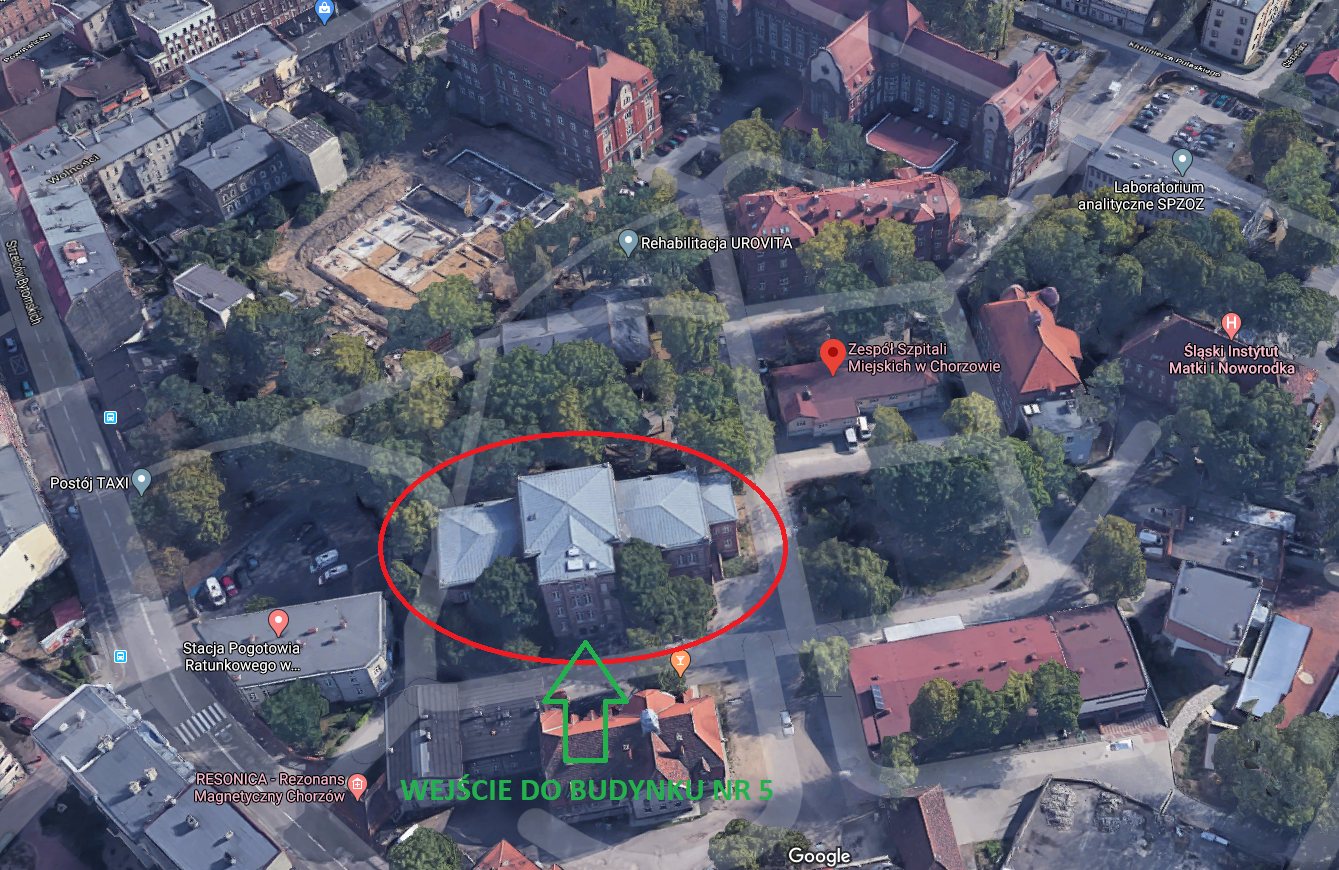 Link do bezpośredniej lokalizacji z punktu 11.1. SIWZ (za pośrednictwem narzędzia „Google Mapy”): https://goo.gl/maps/pdAV2JusXGEGEtop9 Bezpośrednio przed otwarciem ofert Zamawiający przekaże zebranym kwotę, jaką zamierza przeznaczyć na sfinansowanie zamówienia.Niezwłocznie po otwarciu ofert Zamawiający zamieści na stronie internetowej informację z otwarcia ofert.OPIS SPOSOBU OBLICZANIA CENYWykonawca w przedstawionej ofercie winien zaoferować cenę ryczałtową, kompletną, jednoznaczną, która będzie ceną ostateczną.Realizowane w pakiecie nr 1 usługa transportu rozliczana będzie na podstawie stawki za kilometr.Realizowane w pakiecie nr 2 usługa transportu rozliczana będzie na zasadzie ryczałtu - „za wyjazd”.Realizowana w pakiecie nr 3 usługa transportu rozliczana będzie w oparciu o kilometry i czas pracy zespołu.Usługi transportu sanitarnego nie obejmują dojazdu do siedziby Zamawiającego lub miejsca wskazanego przez Zamawiającego jako punkt rozpoczęcia świadczenia usługi oraz nie obejmują powrotu do siedziby Wykonawcy lub miejsca wyczekiwania pojazdów po realizacji usługi zleconej przez Zamawiającego – jednakże, Wykonawca winien w oferowanej cenie uwzględnić koszty dojazdów do Zamawiającego i powrotów do miejsca docelowego postoju.Cena oferty powinna zawierać wszystkie koszty związane z wykonaniem przedmiotowej usługi łącznie z podatkiem od towarów i usług VAT oraz kosztami wynagrodzenia personelu, materiałów i sprzętu medycznego, kosztami paliwa i eksploatacji pojazdów, ubezpieczeń OC i NW itp. Wykonawca winien uwzględnić w cenie oferty również wszystkie inne koszty jakie poniesie w związku z realizacją przedmiotu przetargu, także niewymienione w zdaniu poprzedzającym, a które mają wpływ na cenę oferty. Cena powinna być podana w złotych polskich. Rozliczenia między Zamawiającym a Wykonawcą prowadzone będą w złotych polskich. Jeżeli Wykonawca stosuje w swojej praktyce kupieckiej upusty cenowe, to proponując je Zamawiającemu w ofercie, musi już uwzględnić je w ostatecznej cenie oferty.Przyjęte przez Wykonawcę w ofercie ceny i stawki w złotych polskich nie będą podlegać waloryzacji w trakcie realizacji przedmiotu zamówienia z zastrzeżeniem przypadków, o których mowa w umowie i UPZP. Ceny jednostkowe brutto oraz wartości brutto należy zaokrąglić do dwóch miejsc po przecinku.Wykonawca w formularzu ofertowym zobowiązany jest złożyć oświadczenie – informację dla Zamawiającego, czy wybór oferty będzie prowadzić do powstania u Zamawiającego obowiązku podatkowego (formularz ofertowy, pkt. 2 załącznika nr 1 do SIWZ) z podaniem dokładnej wartości podatku VAT, która nie została doliczona do oferty, a którą Zamawiający zobowiązany będzie uiścić realizując zamówienie. Jeżeli podane w ofercie ceny brutto zawierają należny podatek VAT a Wykonawca nie przekłada obowiązku podatkowego na Zamawiającego wówczas Wykonawca nie podaje kwoty VAT czyli przekreśla lub usuwa treść pkt a) i składa oświadczenie o treści: „Cena oferty: (b) nie przenosi podatku VAT na Zamawiającego”.OPIS  KRYTERIÓW, KTÓRYMI  BĘDZIE  SIĘ  KIEROWAŁ  ZAMAWIAJĄCY  PRZY  WYBORZE  OFERTYZamawiający w niniejszym postępowaniu przetargowym przy ocenie ofert będzie stosował procedurę określoną w art. 24aa UPZP.INFORMACJE O FORMALNOŚCIACH JAKIE POWINNY ZOSTAĆ DOPEŁNIONE PO WYBORZE OFERTY W CELU ZAWARCIA UMOWY ORAZ  POSTANOWIENIA  PRZYSZŁEJ  UMOWY. Zawarcie umowy z wybranym Wykonawcą nastąpi na zasadach określonych w istotnych postanowieniach umownych (załącznik nr 5) i ceną zaoferowaną przez wybranego Wykonawcę w formularzu ofertowym (załącznik nr 1).Jeżeli Wykonawca, który wygrał przetarg uchyli się od zawarcia umowy według warunków podanych w niniejszej SIWZ, Zamawiający wybierze najkorzystniejszą spośród pozostałych ofert uznanych za niepodlegające odrzuceniu, chyba, że zachodzą przesłanki unieważnienia postępowania.Zawarcie umowy (istotne postanowienia umowne w załączeniu) na realizację zamówienia nastąpi po upływie 5 dni od przesłania zawiadomienia o wyborze oferty, chyba, że zostanie wniesione odwołanie. W sytuacji, gdy w postępowaniu o udzielenie zamówienia zostanie złożona tylko jedna oferta Zamawiający zastrzega sobie możliwość podpisania umowy  przed upływem w/w  terminu. Zamawiający dostarczy wybranemu Wykonawcy umowę do podpisu listownie lub Wykonawca będzie mógł odebrać umowę osobiście w siedzibie Zamawiającego.Wykonawca, z którym zostanie podpisana umowa na realizację w/w przedmiotu zamówienia zobowiązany jest do przedłożenia w ciągu 14 dni od dnia zawarcia umowy z Zamawiającym oświadczenia, że Wykonawca (lub Podwykonawca jeśli część zadania będzie wykonywana przez Podwykonawcę) zawarł z osobami wykonującymi usługę umowy o pracę na podstawie art. 22 § 1 ustawy z dnia 26 czerwca 1974 r Kodeks pracy (t.j. Dz.U. 2019 poz. 1040 z późn. zm.). Powyższy warunek dotyczy osób bezpośrednio wykonujących czynności związane z realizacją transportu dla danego pakietu (np. kierowców, ratowników medycznych, lekarzy, dyspozytorów lub personel pomocniczy). Oświadczenie to powinno zawierać w szczególności: dokładne określenie podmiotu składającego oświadczenie, datę złożenia oświadczenia, wskazanie, że objęte wezwaniem czynności wykonują osoby zatrudnione na podstawie umowy o pracę wraz ze wskazaniem liczby tych osób, imion i nazwisk tych osób, rodzaju umowy o pracę i wymiaru etatu oraz podpis osoby uprawnionej do złożenia oświadczenia w imieniu Wykonawcy lub Podwykonawcy. Nie przedłożenie przez Wykonawcę oświadczenia o którym mowa wyżej w terminie wskazanym przez Zamawiającego, będzie traktowane jako nienależyte wykonanie umowy polegające na niewypełnieniu obowiązku zatrudnienia pracowników wykonujących usługi na podstawie umowy o pracę. Oświadczenie powinno być stale aktualizowane o nowych pracowników.PODWYKONAWCYWykonawca może powierzyć wykonanie części zamówienia Podwykonawcy. W przypadku, kiedy Wykonawca zamierza powierzyć Podwykonawcy wykonanie którejkolwiek części zamówienia, zobowiązany jest do wskazania w formularzu ofertowym części zamówienia której to dotyczy oraz podania firm Podwykonawców, o ile są oni znani na etapie składania ofert. Powierzenie wykonania części zamówienia Podwykonawcom nie zwalnia Wykonawcy z odpowiedzialności za należyte wykonanie tego zamówienia.ŚRODKI OCHRONY PRAWNEJ PRZYSŁUGUJĄCE WYKONAWCOMŚrodki ochrony prawnej przysługują Wykonawcy, a także innemu podmiotowi, jeżeli ma lub miał interes w uzyskaniu danego zamówienia oraz poniósł lub może ponieść szkodę w wyniku naruszenia przez Zamawiającego przepisów UPZP. Odwołanie przysługuje wyłącznie od niezgodnej z przepisami ustawy czynności Zamawiającego podjętej w postępowaniu o udzielenie zamówienia lub zaniechania czynności, do której Zamawiający jest zobowiązany na podstawie UPZP.Odwołanie wnosi się do Prezesa Izby w formie pisemnej w postaci papierowej lub w postaci elektronicznej, podpisane bezpiecznym podpisem elektronicznym weryfikowanym przy pomocy ważnego kwalifikowanego certyfikatu lub równoważnego środka, spełniającego wymagania dla tego rodzaju podpisu. Odwołujący przesyła kopię odwołania Zamawiającemu przed upływem terminu do wniesienia odwołania w taki sposób, aby mógł on zapoznać się z jego treścią przed upływem tego terminu. Termin wniesienia odwołania. Odwołanie wnosi się:w terminie 5 dni od dnia przesłania informacji o czynności Zamawiającego stanowiącej podstawę jego wniesienia,wobec ogłoszenia o zamówieniu i SIWZ w terminie 5 dni od dnia publikacji ogłoszenia w Biuletynie Zamówień Publicznych lub zamieszczenia SIWZ na stronie internetowej,wobec innych czynności niż w pkt a) i b) w terminie 5 dni od dnia, w którym powzięto lub przy zachowaniu należytej staranności można było powziąć wiadomość o okolicznościach stanowiących jego wniesienie.Pozostałe terminy i okoliczności szczegółowo opisane w dziale VI UPZP.Na orzeczenie Krajowej Izby Odwoławczej Stronom oraz uczestnikom postępowania odwoławczego przysługuje skarga do sądu.Szczegółowo środki ochrony prawnej zostały omówione w dziale VI UPZP.ZAŁĄCZNIKI DO SPECYFIKACJIFormularz ofertowy																					– zał. 1Oświadczenie potwierdzające, iż Wykonawca dysponuje odpowiednim potencjałem technicznym 
oraz osobami zdolnymi do wykonania zamówienia														– zał. 2 Oświadczenia o braku podstaw wykluczenia															– zał. 3Oświadczenia o spełnieniu warunków udziału w postępowaniu											– zał. 4Umowa (istotne postanowienia umowne)																– zał. 5Informacja o braku przynależności do grupy kapitałowej												– zał. 6Zobowiązanie podmiotu oddającego do dyspozycji Wykonawcy niezbędne zasoby						– zał. 7Mapa obiektów SP ZOZ Zespołu Szpitali Miejskich w Chorzowie przy ul. Strzelców Bytomskich 11 			– zał. 8Klauzula informacyjna z art. 13 RODO																	– zał. 9Załącznik nr 1 a) do SIWZPAKIET NR 1FORMULARZ OFERTOWYPełna nazwa Wykonawcy...........................................................................................................................................................................Adres Wykonawcyul. ...............................................................................		nr ...............................................................................kod pocztowy .......................................................	miejscowość: ..............................................................Nr tel.: ........................................................................ 	KRS: ………………………………………………………REGON: …................................................................. 	NIP:..............................................................................e -mail: …..................................@...........................	http://............................................................................Oferta w postępowaniu o udzielenie zamówienia publicznego przeprowadzonym w trybie przetargu nieograniczonego na realizację zamówienia pod nazwą: „Realizacja usługi transportu sanitarnego dla Zespołu Szpitali Miejskich w Chorzowie (2)” nr sprawy: SP ZOZ ZSM/ZP/18/2020.PAKIET 1 - Transport sanitarny z Apteki. Oferujemy realizację przedmiotu zamówienia w zakresie objętym specyfikacją istotnych warunków zamówienia (dalej w treści: SIWZ) za maksymalną łączną kwotę określoną poniżej:Wartość oferty brutto: …………………. zł (słownie): …….……………………………...  złotych (…/100), w tym kwota podatku VAT: ……………………….. zł, 
Wartość oferty netto: …………………. zł (słownie): …………………………………………..  złotych (…/100),Cena oferty:przenosi podatek VAT na Zamawiającego w wartości……………zł*.nie przenosi podatku VAT na Zamawiającego *.* niepotrzebny podpunkt (a lub b) skreślić lub właściwy zaznaczyć(W przypadku nie skreślenia lub nie zaznaczenia żadnego podpunktu Zamawiający przyjmuje, że Wykonawca nie przenosi na Zamawiającego podatku VAT).Kwota brutto podana w ofercie obejmuje wszystkie koszty związane z realizacją przedmiotu zamówienia, dojazdem, gotowością do wykonania usługi oraz powrotem do bazy lub punktu wyczekiwania pojazdów, łącznie z podatkiem od towarów i usług VAT oraz kosztami wynagrodzenia personelu, materiałów i sprzęt medycznego, kosztami paliwa i eksploatacji pojazdów, ubezpieczeń OC i NW itp.Deklarujemy stałość cen jednostkowych brutto przez okres 10 mc-y od dnia rozpoczęcia realizacji usług.  Realizacja usługi nastąpi w okresie 10 miesięcy.Termin płatności za przedmiot zamówienia ustalamy na 60 dni, licząc od dnia dostarczenia prawidłowo wypełnionej faktury za dany miesiąc kalendarzowy do siedziby Zamawiającego (faktura zbiorcza wystawiana za miesiąc kalendarzowy pisemnie lub elektronicznie). Zamawiający będzie dokonywał wszystkich płatności przelewem na rachunek bankowy wskazany w fakturze, płatnej za każdy miesiąc obowiązywania umowy.Oświadczamy, że:zapoznaliśmy się z SIWZ i akceptujemy jej treść,spełniamy wszystkie wymagania zawarte w SIWZ i przyjmujemy je bez zastrzeżeń,otrzymaliśmy wszystkie konieczne informacje potrzebne do przygotowania oferty.Oświadczamy, że uważamy się związani niniejszą ofertą przez okres 30 dni od upływu terminu składania ofert.Bez zastrzeżeń przyjmujemy warunki zawarcia umowy i w przypadku wygrania przetargu deklarujemy gotowość podpisania umowy niezwłocznie po upływie 5 dni od przesłania zawiadomienia o wyborze oferty, chyba że zostanie wniesione odwołanie. W sytuacji, gdy  w postępowaniu o udzielenie zamówienia zostanie złożona tylko jedna oferta Zamawiający zastrzega sobie możliwość podpisania umowy  przed upływem w/w  terminu. Oświadczamy, że brak jest podstaw do wykluczenia nas z postępowania w okolicznościach, o których mowa w SIWZ.Zgodnie z art. 36 a ust. 1 UPZP oświadczam/y, że zamierzamy*/nie zamierzamy* powierzyć wykonanie części zamówienia Podwykonawcom. Opis części zamówienia przewidzianej do wykonania przez Podwykonawcę:Oświadczam, że wypełniłem obowiązki informacyjne przewidziane w art. 13 lub art. 14 RODO wobec osób fizycznych, od których dane osobowe bezpośrednio lub pośrednio pozyskałem w celu ubiegania się o udzielenie zamówienia publicznego w niniejszym postępowaniu.[RODO - Rozporządzenie Parlamentu Europejskiego i Rady (UE) 2016/679 z dnia 27 kwietnia 2016 r. w sprawie ochrony osób fizycznych w związku z przetwarzaniem danych osobowych i w sprawie swobodnego przepływu takich danych oraz uchylenia dyrektywy 95/46/WE (ogólne rozporządzenie o ochronie danych) (Dz. Urz. UE L 119 z 04 maja 2016, str. 1]Uwaga: W przypadku gdy Wykonawca nie przekazuje danych osobowych innych niż bezpośrednio jego dotyczących lub zachodzi wyłączenie stosowania obowiązku informacyjnego, stosownie do art. 13 ust. 4 lub art. 14 ust. 5 RODO treści oświadczenia (pkt 13 Zał. 1) Wykonawca nie składa (usunięcie treści oświadczenia np. przez jego wykreślenie).Zgodnie z przesłankami art. 22a ust. 1 UPZP nie korzystamy ** / korzystamy ** z zasobów udostępnianych przez inne podmioty, celem potwierdzenia spełnienia warunków udziału w postępowaniu.Uwaga: Podmiot udostępniający potencjał złożył **/ nie złożył **„Zobowiązanie podmiotu oddającego do dyspozycji Wykonawcy niezbędne zasoby” stanowiące załącznik do oferty (Załącznik nr 7 do SIWZ),Podmiot udostępniający potencjał złożył **/ nie złożył ** dokumenty (oświadczenie), o których mowa w punkcie  5.2. a)  SIWZ.(złożył** - jeżeli, udostępnienie potencjału ma wpływ na spełnienie warunków udziału w postępowaniu przez Wykonawcę, który złożył ofertę.nie złożył** - jeżeli, udostępnienie potencjału nie ma wpływu na spełnienie warunków udziału w postępowaniu przez Wykonawcę, który złożył ofertę. Wówczas, Wykonawca składający ofertę składa oświadczenie w części II załącznik nr 3 do SIWZ.)Oświadczamy, że spełniamy warunek dotyczący zatrudnienia na umowę o pracę zgodne z wymaganiami, 
o których mowa w art. 22 Kodeksy Pracy osoby wykonujące niezbędne do realizacji niniejszego zamówienia czynności.Oświadczamy, iż podczas realizacji zadania w pakiecie nr 1, zobowiązujemy się do wykonania zadania w okresie nie dłuższym, niż 14 dni, od dnia wystawienia recepty dla pacjenta/chorego.Do kontaktów z Wykonawcą upoważniamy: Imię, Nazwisko: 	................................................................................Telefon/fax: 		................................................................................adres e-mail 	................................................................................Czy Wykonawca jest małym lub średnim przedsiębiorstwem:TAK/NIE*		(*Niewłaściwe skreślić lub właściwe zaznaczyć)Wraz z ofertą  przedkładamy następujące oświadczenia i dokumenty:a/	....................................................................................................	zał. nr 	......................b/	....................................................................................................	zał. nr 	......................c/	....................................................................................................	zał. nr 	...................................................			        	      ..........................................................................Data, miejsce                            Podpis osoby upoważnionej do reprezentowania  WykonawcyZałącznik nr 1 b) do SIWZPAKIET NR 2FORMULARZ OFERTOWYPełna nazwa Wykonawcy...........................................................................................................................................................................Adres Wykonawcyul. ...............................................................................		nr ...............................................................................kod pocztowy .......................................................	miejscowość: ..............................................................Nr tel.: ........................................................................ 	KRS: ………………………………………………………REGON: …................................................................. 	NIP:..............................................................................e -mail: …..................................@...........................	http://............................................................................Oferta w postępowaniu o udzielenie zamówienia publicznego przeprowadzonym w trybie przetargu nieograniczonego na realizację zamówienia pod nazwą: „Realizacja usługi transportu sanitarnego dla Zespołu Szpitali Miejskich w Chorzowie (2)” nr sprawy: SP ZOZ ZSM/ZP/18/2020.PAKIET 2 - Transport sanitarny karetką typu „P” – na terenie Szpitala dla Dorosłych. Oferujemy realizację przedmiotu zamówienia w zakresie objętym specyfikacją istotnych warunków zamówienia (dalej w treści: SIWZ) za maksymalną łączną kwotę określoną poniżej:Wartość oferty brutto: …………………. zł (słownie): …….……………………………...  złotych (…/100), w tym kwota podatku VAT: ……………………….. zł, 
Wartość oferty netto: …………………. zł (słownie): …………………………………………..  złotych (…/100),Cena oferty:przenosi podatek VAT na Zamawiającego w wartości……………zł *.nie przenosi podatku VAT na Zamawiającego*.* niepotrzebny podpunkt (a lub b) skreślić lub właściwy zaznaczyć(W przypadku nie skreślenia lub nie zaznaczenia żadnego podpunktu Zamawiający przyjmuje, że Wykonawca nie przenosi na Zamawiającego podatku VAT).Kwota brutto podana w ofercie obejmuje wszystkie koszty związane z realizacją przedmiotu zamówienia, dojazdem, gotowością do wykonania usługi oraz powrotem do bazy lub punktu wyczekiwania pojazdów, łącznie z podatkiem od towarów i usług VAT oraz kosztami wynagrodzenia personelu, materiałów i sprzęt medycznego, kosztami paliwa i eksploatacji pojazdów, ubezpieczeń OC i NW itp.Deklarujemy stałość cen jednostkowych brutto przez okres 10 mc-y od dnia rozpoczęcia realizacji usług.  Realizacja usługi nastąpi w okresie 10 miesięcy.Termin płatności za przedmiot zamówienia ustalamy na 60 dni, licząc od dnia dostarczenia prawidłowo wypełnionej faktury za dany miesiąc kalendarzowy do siedziby Zamawiającego (faktura zbiorcza wystawiana za miesiąc kalendarzowy pisemnie lub elektronicznie). Zamawiający będzie dokonywał wszystkich płatności przelewem na rachunek bankowy wskazany w fakturze, płatnej za każdy miesiąc obowiązywania umowy.Oświadczamy, że:zapoznaliśmy się z SIWZ i akceptujemy jej treść,spełniamy wszystkie wymagania zawarte w SIWZ i przyjmujemy je bez zastrzeżeń,otrzymaliśmy wszystkie konieczne informacje potrzebne do przygotowania oferty.Oświadczamy, że uważamy się związani niniejszą ofertą przez okres 30 dni od upływu terminu składania ofert.Bez zastrzeżeń przyjmujemy warunki zawarcia umowy i w przypadku wygrania przetargu deklarujemy gotowość podpisania umowy niezwłocznie po upływie 5 dni od przesłania zawiadomienia o wyborze oferty, chyba że zostanie wniesione odwołanie. W sytuacji, gdy  w postępowaniu o udzielenie zamówienia zostanie złożona tylko jedna oferta Zamawiający zastrzega sobie możliwość podpisania umowy  przed upływem w/w  terminu. Oświadczamy, że brak jest podstaw do wykluczenia nas z postępowania w okolicznościach, o których mowa w SIWZ.Zgodnie z art. 36 a ust. 1 UPZP oświadczam/y, że zamierzamy*/nie zamierzamy* powierzyć wykonanie części zamówienia Podwykonawcom. Opis części zamówienia przewidzianej do wykonania przez Podwykonawcę:Oświadczam, że wypełniłem obowiązki informacyjne przewidziane w art. 13 lub art. 14 RODO wobec osób fizycznych, od których dane osobowe bezpośrednio lub pośrednio pozyskałem w celu ubiegania się o udzielenie zamówienia publicznego w niniejszym postępowaniu.[RODO - Rozporządzenie Parlamentu Europejskiego i Rady (UE) 2016/679 z dnia 27 kwietnia 2016 r. w sprawie ochrony osób fizycznych w związku z przetwarzaniem danych osobowych i w sprawie swobodnego przepływu takich danych oraz uchylenia dyrektywy 95/46/WE (ogólne rozporządzenie o ochronie danych) (Dz. Urz. UE L 119 z 04 maja 2016, str. 1]Uwaga: W przypadku gdy Wykonawca nie przekazuje danych osobowych innych niż bezpośrednio jego dotyczących lub zachodzi wyłączenie stosowania obowiązku informacyjnego, stosownie do art. 13 ust. 4 lub art. 14 ust. 5 RODO treści oświadczenia (pkt 13 Zał. 1) Wykonawca nie składa (usunięcie treści oświadczenia np. przez jego wykreślenie).Zgodnie z przesłankami art. 22a ust. 1 UPZP nie korzystamy ** / korzystamy ** z zasobów udostępnianych przez inne podmioty, celem potwierdzenia spełnienia warunków udziału w postępowaniu.Uwaga: Podmiot udostępniający potencjał złożył **/ nie złożył **„Zobowiązanie podmiotu oddającego do dyspozycji Wykonawcy niezbędne zasoby” stanowiące załącznik do oferty (Załącznik nr 7 do SIWZ),Podmiot udostępniający potencjał złożył **/ nie złożył ** dokumenty (oświadczenie), o których mowa w punkcie  5.2. a)  SIWZ.(złożył** - jeżeli, udostępnienie potencjału ma wpływ na spełnienie warunków udziału w postępowaniu przez Wykonawcę, który złożył ofertę.nie złożył** - jeżeli, udostępnienie potencjału nie ma wpływu na spełnienie warunków udziału w postępowaniu przez Wykonawcę, który złożył ofertę. Wówczas, Wykonawca składający ofertę składa oświadczenie w części II załącznik nr 3 do SIWZ.)Oświadczamy, że spełniamy warunek dotyczący zatrudnienia na umowę o pracę zgodne z wymaganiami, 
o których mowa w art. 22 Kodeksy Pracy osoby wykonujące niezbędne do realizacji niniejszego zamówienia czynności.Oświadczamy, iż zostaliśmy wpisani do Rejestru Podmiotów Wykonujących Działalność Leczniczą.Do kontaktów z Wykonawcą upoważniamy: Imię, Nazwisko: 	................................................................................Telefon/fax: 		................................................................................adres e-mail 	................................................................................Czy Wykonawca jest małym lub średnim przedsiębiorstwem:TAK/NIE*		(*Niewłaściwe skreślić lub właściwe zaznaczyć)Wraz z ofertą  przedkładamy następujące oświadczenia i dokumenty:a/	....................................................................................................	zał. nr 	......................b/	....................................................................................................	zał. nr 	......................c/	....................................................................................................	zał. nr 	...................................................			        	      ..........................................................................Data, miejsce                            Podpis osoby upoważnionej do reprezentowania  WykonawcyZałącznik nr 1 c) do SIWZPAKIET NR 3FORMULARZ OFERTOWYPełna nazwa Wykonawcy...........................................................................................................................................................................Adres Wykonawcyul. ...............................................................................		nr ...............................................................................kod pocztowy .......................................................	miejscowość: ..............................................................Nr tel.: ........................................................................ 	KRS: ………………………………………………………REGON: …................................................................. 	NIP:..............................................................................e -mail: …..................................@...........................	http://............................................................................Oferta w postępowaniu o udzielenie zamówienia publicznego przeprowadzonym w trybie przetargu nieograniczonego na realizację zamówienia pod nazwą: „Realizacja usługi transportu sanitarnego dla Zespołu Szpitali Miejskich w Chorzowie (2)” nr sprawy: SP ZOZ ZSM/ZP/18/2020.PAKIET 3 - Transport sanitarny z Ratownikiem Medycznym. Oferujemy realizację przedmiotu zamówienia w zakresie objętym specyfikacją istotnych warunków zamówienia (dalej w treści: SIWZ) za maksymalną łączną kwotę określoną poniżej:Wartość oferty brutto: …………………. zł (słownie): …….……………………………...  złotych (…/100), w tym kwota podatku VAT: ……………………….. zł, 
Wartość oferty netto: …………………. zł (słownie): …………………………………………..  złotych (…/100),Cena oferty:przenosi podatek VAT na Zamawiającego w wartości……………zł *.nie przenosi podatku VAT na Zamawiającego*.* niepotrzebny podpunkt (a lub b) skreślić lub właściwy zaznaczyć(W przypadku nie skreślenia lub nie zaznaczenia żadnego podpunktu Zamawiający przyjmuje, że Wykonawca nie przenosi na Zamawiającego podatku VAT).Kwota brutto podana w ofercie obejmuje wszystkie koszty związane z realizacją przedmiotu zamówienia, dojazdem, gotowością do wykonania usługi oraz powrotem do bazy lub punktu wyczekiwania pojazdów, łącznie z podatkiem od towarów i usług VAT oraz kosztami wynagrodzenia personelu, materiałów i sprzęt medycznego, kosztami paliwa i eksploatacji pojazdów, ubezpieczeń OC i NW itp.Deklarujemy stałość cen jednostkowych brutto przez okres 10 mc-y od dnia rozpoczęcia realizacji usług.  Realizacja usługi nastąpi w okresie 10 miesięcy.Termin płatności za przedmiot zamówienia ustalamy na 60 dni, licząc od dnia dostarczenia prawidłowo wypełnionej faktury za dany miesiąc kalendarzowy do siedziby Zamawiającego (faktura zbiorcza wystawiana za miesiąc kalendarzowy pisemnie lub elektronicznie). Zamawiający będzie dokonywał wszystkich płatności przelewem na rachunek bankowy wskazany w fakturze, płatnej za każdy miesiąc obowiązywania umowy.Oświadczamy, że:zapoznaliśmy się z SIWZ i akceptujemy jej treść,spełniamy wszystkie wymagania zawarte w SIWZ i przyjmujemy je bez zastrzeżeń,otrzymaliśmy wszystkie konieczne informacje potrzebne do przygotowania oferty.Oświadczamy, że uważamy się związani niniejszą ofertą przez okres 30 dni od upływu terminu składania ofert.Bez zastrzeżeń przyjmujemy warunki zawarcia umowy i w przypadku wygrania przetargu deklarujemy gotowość podpisania umowy niezwłocznie po upływie 5 dni od przesłania zawiadomienia o wyborze oferty, chyba że zostanie wniesione odwołanie. W sytuacji, gdy  w postępowaniu o udzielenie zamówienia zostanie złożona tylko jedna oferta Zamawiający zastrzega sobie możliwość podpisania umowy  przed upływem w/w  terminu. Oświadczamy, że brak jest podstaw do wykluczenia nas z postępowania w okolicznościach, o których mowa w SIWZ.Zgodnie z art. 36 a ust. 1 UPZP oświadczam/y, że zamierzamy*/nie zamierzamy* powierzyć wykonanie części zamówienia Podwykonawcom. Opis części zamówienia przewidzianej do wykonania przez Podwykonawcę:Oświadczam, że wypełniłem obowiązki informacyjne przewidziane w art. 13 lub art. 14 RODO wobec osób fizycznych, od których dane osobowe bezpośrednio lub pośrednio pozyskałem w celu ubiegania się o udzielenie zamówienia publicznego w niniejszym postępowaniu.[RODO - Rozporządzenie Parlamentu Europejskiego i Rady (UE) 2016/679 z dnia 27 kwietnia 2016 r. w sprawie ochrony osób fizycznych w związku z przetwarzaniem danych osobowych i w sprawie swobodnego przepływu takich danych oraz uchylenia dyrektywy 95/46/WE (ogólne rozporządzenie o ochronie danych) (Dz. Urz. UE L 119 z 04 maja 2016, str. 1]Uwaga: W przypadku gdy Wykonawca nie przekazuje danych osobowych innych niż bezpośrednio jego dotyczących lub zachodzi wyłączenie stosowania obowiązku informacyjnego, stosownie do art. 13 ust. 4 lub art. 14 ust. 5 RODO treści oświadczenia (pkt 13 Zał. 1) Wykonawca nie składa (usunięcie treści oświadczenia np. przez jego wykreślenie).Zgodnie z przesłankami art. 22a ust. 1 UPZP nie korzystamy ** / korzystamy ** z zasobów udostępnianych przez inne podmioty, celem potwierdzenia spełnienia warunków udziału w postępowaniu.Uwaga: Podmiot udostępniający potencjał złożył **/ nie złożył **„Zobowiązanie podmiotu oddającego do dyspozycji Wykonawcy niezbędne zasoby” stanowiące załącznik do oferty (Załącznik nr 7 do SIWZ),Podmiot udostępniający potencjał złożył **/ nie złożył ** dokumenty (oświadczenie), o których mowa w punkcie  5.2. a)  SIWZ.(złożył** - jeżeli, udostępnienie potencjału ma wpływ na spełnienie warunków udziału w postępowaniu przez Wykonawcę, który złożył ofertę.nie złożył** - jeżeli, udostępnienie potencjału nie ma wpływu na spełnienie warunków udziału w postępowaniu przez Wykonawcę, który złożył ofertę. Wówczas, Wykonawca składający ofertę składa oświadczenie w części II załącznik nr 3 do SIWZ.)Oświadczamy, że spełniamy warunek dotyczący zatrudnienia na umowę o pracę zgodne z wymaganiami, 
o których mowa w art. 22 Kodeksy Pracy osoby wykonujące niezbędne do realizacji niniejszego zamówienia czynności.Oświadczamy, iż zostaliśmy wpisani do Rejestru Podmiotów Wykonujących Działalność Leczniczą.Do kontaktów z Wykonawcą upoważniamy: Imię, Nazwisko: 	................................................................................Telefon/fax: 		................................................................................adres e-mail 	................................................................................Czy Wykonawca jest małym lub średnim przedsiębiorstwem:TAK/NIE*		(*Niewłaściwe skreślić lub właściwe zaznaczyć)Wraz z ofertą  przedkładamy następujące oświadczenia i dokumenty:a/	....................................................................................................	zał. nr 	......................b/	....................................................................................................	zał. nr 	......................c/	....................................................................................................	zał. nr 	...................................................			        	      ..........................................................................Data, miejsce                            Podpis osoby upoważnionej do reprezentowania  WykonawcyZałącznik nr 2 do SIWZOŚWIADCZENIE(wzór)Oświadczamy, że jako Wykonawca biorący udział w postępowaniu o udzielenie zamówienia publicznego na realizację zamówienia pod nazwą: „Realizacja usługi transportu sanitarnego (2)” w zakresie następujących części zamówienia: 
Pakiet nr ….. – ….. (wypełnić)spełniamy warunek dysponowania odpowiednim potencjałem technicznym oraz osobami zdolnymi do wykonania ww. zamówienia.Przystępując do postępowania przetargowego oświadczamy, że:jesteśmy ubezpieczeni od odpowiedzialności cywilnej w związku z działalnością objętą przedmiotem zamówienia, posiadamy ubezpieczenia OC i NW na wszystkie pojazdy przeznaczone do realizacji świadczeń stanowiących przedmiot zamówienia.wszystkie pojazdy przeznaczone do realizacji oferowanego świadczenia spełniają wymagania sanitarne, standardy techniczne i jakościowe zgodne z obowiązującymi w tym zakresie przepisami:Rozporządzeniu Ministra Infrastruktury z dnia 31 grudnia 2002r. w sprawie warunków technicznych pojazdów oraz zakresu ich niezbędnego wyposażenia (tj. Dz. U. z 2016r. poz. 2022 późn. zm.);Art. 161ba ustawy z dnia 27 sierpnia 2004r. o świadczeniach opieki zdrowotnej finansowanych ze środków publicznych (tj. Dz. U. z 2019. poz. 1373 z późn. zm.) i pozostałych uregulowaniach obowiązujących w tym zakresie, a także wymagania sanitarne wynikające z obowiązujących w tym względzie przepisów.wszystkie pojazdy przeznaczone do realizacji świadczeń są wyposażone w niezbędny sprzęt – zgodnie z: Wymaganiami w zakresie Norm określonych przez NFZ (Polska Norma PN-EN 1789:2008: "Pojazdy mechaniczne i ich wyposażenie - ambulanse drogowe");Zakresu norm PN-EN 1865:2012 z podziałem na:PN-EN 1865-5:2012 (Urządzenia do przenoszenia pacjenta stosowane w ambulansach drogowych -- Część 5: Podstawa noszy)-	PN-EN 1865-4:2012 (Urządzenia do przenoszenia pacjenta stosowane w ambulansach drogowych -- Część 4: Składane krzesło transportowe)PN-EN 1865-3+A1:2015-06 (Urządzenia do przenoszenia pacjenta stosowane w ambulansach drogowych -- Część 3: Nosze o zwiększonej wytrzymałości)PN-EN 1865-2+A1:2015-06 (Urządzenia do przenoszenia pacjenta stosowane w ambulansach drogowych -- Część 2: Nosze z zasilaniem)PN-EN 1865-1+A1:2015-08 (Urządzenia do przenoszenia pacjenta stosowane w ambulansach drogowych -- Część 1: Ogólne systemy noszy i urządzenia do przenoszenia pacjenta)oraz posiadają aktualne badania techniczne, potwierdzone odpowiednim wpisem do dowodu rejestracyjnego pojazdu. osoby uczestniczące w realizacji świadczenia w zależności od pełnionych zadań i funkcji posiadają odpowiednie kwalifikacje, zgodne z obowiązującymi w tym zakresie przepisami.Narodowy Fundusz Zdrowia ma prawo do przeprowadzenia kontroli Wykonawcy na zasadach określonych w Ustawie z dnia 27 sierpnia 2004r. o świadczeniach opieki zdrowotnej finansowanych ze środków publicznych, w zakresie wynikającym z niniejszej umowy.
……………………, dnia …………….		 ………………………………………………Podpisy i pieczęć osoby uprawnionej 
do reprezentowania WykonawcyZałącznik nr 3 do SIWZOŚWIADCZENIE WYKONAWCY DOTYCZĄCE PRZESŁANEK WYKLUCZENIA Z POSTĘPOWANIANazwa i adres Wykonawcy ....................................................................................................................................................OŚWIADCZENIA DOTYCZĄCE WYKONAWCY (składane na podstawie art. 25a ust. 1 UPZP):Oświadczam, że w Wykonawca, którego reprezentuję nie podlega wykluczeniu z postępowania na podstawie art. 24 ust 1 pkt 12-22 UPZP.*Oświadczam, że zachodzą w stosunku do mnie podstawy wykluczenia z postępowania na podstawie art. ……………. UPZP (podać mającą zastosowanie podstawę wykluczenia spośród wymienionych w art. 24 ust. 1 pkt 13-14, 16-20 UPZP). Jednocześnie oświadczam, że w związku z ww. okolicznością, na podstawie art. 24 ust. 8 UPZP podjąłem następujące środki naprawcze: 
………………………………………………………………….……………………………………………………*wypełnić, jeżeli dotyczy........................ dnia .....................       							   …………………………………………………………. Podpis osoby upoważnionej do reprezentowania Wykonawcy[UWAGA: zastosować tylko wtedy, gdy Wykonawca powołuje się na zasoby innych podmiotów - w przypadku nie wypełnienia Zamawiający uzna, iż Wykonawca nie powołuje się na zasoby innych podmiotów)OŚWIADCZENIE DOTYCZĄCE PODMIOTU, NA KTÓREGO ZASOBY POWOŁUJE SIĘ WYKONAWCA(składane na podstawie art. 25a ust. 3 pkt. 2 UPZP):Oświadczam, że w stosunku do następującego/ych podmiotu/tów, na którego/ych zasoby powołuję się w niniejszym postępowaniu, tj.: …………………………………………………………… (podać pełną nazwę/firmę, adres, a także w zależności od podmiotu: NIP/PESEL, KRS/CEiDG) nie zachodzą podstawy wykluczenia z postępowania o udzielenie zamówienia........................ dnia .....................         							 …………………………………………………………. Podpis osoby upoważnionej do reprezentowania Wykonawcy[UWAGA: zastosować tylko wtedy, gdy Zamawiający przewidział możliwość, o której mowa w art. 25a ust. 5 pkt 2 UPZP]OŚWIADCZENIE DOTYCZĄCE PODWYKONAWCY NIEBĘDĄCEGO PODMIOTEM, NA KTÓREGO ZASOBY POWOŁUJE SIĘ WYKONAWCA(składane na podstawie 25a ust. 5 pkt. 2 UPZP)Oświadczam, że w stosunku do następującego/ych podmiotu/tów, będącego/ych Podwykonawcą/ami: ……………………………………………………………………..….…… (podać pełną nazwę/firmę, adres, a także w zależności od podmiotu: NIP/PESEL, KRS/CEiDG), nie zachodzą podstawy wykluczenia z postępowania o udzielenie zamówienia. ....................... dnia .....................        						  …………………………………………………………. Podpis osoby upoważnionej do reprezentowania WykonawcyOŚWIADCZENIE DOTYCZĄCE PODANYCH INFORMACJI:Oświadczam, że wszystkie informacje podane w powyższych oświadczeniach są aktualne i zgodne z prawdą oraz zostały przedstawione z pełną świadomością konsekwencji wprowadzenia Zamawiającego w błąd przy przedstawianiu informacji. ....................... dnia .....................        							  …………………………………………………………. 									Podpis osoby upoważnionej do reprezentowania WykonawcyZałącznik nr 4 do SIWZOŚWIADCZENIE WYKONAWCY DOTYCZĄCE SPEŁNIANIA WARUNKÓW UDZIAŁU W POSTĘPOWANIU Nazwa i adres Wykonawcy ....................................................................................................................................................OŚWIADCZENIA DOTYCZĄCE WYKONAWCY (składane na podstawie art. 25a ust. 1 UPZP):Oświadczam, że spełniam warunki udziału w postępowaniu określone przez Zamawiającego                                                                      .....................................................................Podpis osoby upoważnionej do reprezentowania Wykonawcy...........................................  dnia ..........................................INFORMACJA W ZWIĄZKU Z POLEGANIEM NA ZASOBACH INNYCH PODMIOTÓW:Oświadczam, że w celu wykazania spełniania warunków udziału w postępowaniu, określonych przez Zamawiającego w specyfikacji istotnych warunków zamówienia:polegam na zasobach następującego/ych podmiotu/ów:…………………………………………………………………………………………………..…………..……...……………………………………………………………………………………………..…………….……… w następującym zakresie: ……………………………………………………………………………………………………………………………………………………………………..…………………… (wskazać podmiot i określić odpowiedni zakres dla wskazanego podmiotu). …………….……. (miejscowość), dnia ………….……. r. 																	…………………………………………(podpis)OŚWIADCZENIE DOTYCZĄCE PODANYCH INFORMACJI:Oświadczam, że wszystkie informacje podane w powyższych oświadczeniach są aktualne i zgodne z prawdą oraz zostały przedstawione z pełną świadomością konsekwencji wprowadzenia Zamawiającego w błąd przy przedstawianiu informacji.…………….……. (miejscowość), dnia ………….……. r. 																	…………………………………………(podpis)Załącznik nr 5 do SIWZ ISTOTNE POSTANOWIENIA UMOWNE(Ostateczna treść umowy może ulec zmianie w zakresie nie zmieniającymistotnych postanowień umowy i SIWZ)UMOWA Nr ZP/18/2020zawarta w Chorzowie w dniu ………………………………………………pomiędzy: firmą: ……………………………………………… z  siedzibą ul. ………………………………………………KRS …………………………… NIP …………………………… REGON ……………………………zwanym dalej Wykonawcą, reprezentowanym przez : .........................................................................................................................aSP ZOZ Zespół Szpitali Miejskich w Chorzowie z siedzibą ul. Strzelców Bytomskich 11, 41-500 Chorzów,  wpisanym do rejestru stowarzyszeń, innych organizacji społecznych i zawodowych, fundacji oraz samodzielnych publicznych zakładów opieki zdrowotnej w Sądzie Rejonowym Katowice-Wschód w Katowicach Wydział VIII Gospodarczy krajowego rejestru sądowego pod numerem KRS 0000011939; NIP 6271923530; REGON 271503410;zwanym dalej Zamawiającym, reprezentowanym przez:dr n. ekon. Jerzego Szafranowicza – Dyrektora SP ZOZ Zespołu Szpitali Miejskich w ChorzowieZamawiający oraz Wykonawca będą w dalszej części umowy zwani łącznie „Stronami”.§ 1PRZEDMIOT UMOWYZamawiający zleca, a Wykonawca zobowiązuje się, zgodnie z warunkami specyfikacji istotnych warunków zamówienia oraz ofertą do wykonania usług transportu sanitarnego w zakresie: PAKIET 1 - Transport sanitarny z AptekiPAKIET 2 - Transport sanitarny karetką typu „P” – na terenie Szpitala dla DorosłychPAKIET 3 - Transport sanitarny z Ratownikiem MedycznymUsługi świadczone są na podstawie bieżąco przekazywanych zleceń i w oparciu o dane zawarte w formularzu ofertowym – załącznik nr 1 do umowy.Osobą odpowiedzialną za realizację umowy po stronie Zamawiającego jest (w zakresie wszystkich pakietów):Pani Karina Rybka, tel. (032) 34 99 801, e-mail: administracja@zsm.com.pl lub inna wyznaczona przez nią osoba.Dane kontaktowe punktu dyspozytorskiego, przyjmującego zlecenia Zamawiającego wskazano w formularzu ofertowym stanowiącym załącznik nr 1 do umowy.§ 2CENA PRZEDMIOTU UMOWYWykonawca zobowiązuje się do wykonania usługi za łączną cenę zgodnie z formularzem ofertowym (pkt. a-c) stanowiącym załącznik nr 1 do niniejszej umowy wynoszącą:Cena netto		 ........................................ złSłownie: 			………………………………… (……/100)Cena brutto		......................................... złSłownie: 			………………………………… (……/100)z zastrzeżeniem § 2 ust. 5, 7, 8, § 4 ust. 2, § 5 ust. 6.Wykonawcy przysługuje wynagrodzenie w wysokości wynikającej z bieżąco realizowanych cząstkowych zleceń i w kwotach zgodnych z wystawionymi fakturami VAT dla realizowanych usług transportu sanitarnego.Należność za wykonane usługi przewozowe ustala się na podstawie ceny jednostkowej brutto podanej w formularzu ofertowym stanowiącym załącznik nr 1 do umowy.Cena zawiera wszystkie koszty związane z wykonaniem przedmiotowej usługi w tym: wszystkie koszty związane z realizacją zlecenia, łącznie z podatkiem od towarów i usług VAT oraz kosztami wynagrodzenia personelu, materiałów i sprzęt medycznego, kosztami paliwa i eksploatacji pojazdów, ubezpieczeń OC i NW itp.Zamawiający przewiduje zmianę umowy poprzez zastrzeżenie możliwości zastosowania prawa opcji do zmniejszenia ilości zlecanych usług stanowiących przedmiot zamówienia ujęty w formularzu ofertowym stanowiącym załącznik nr 1 do umowy. W związku z powyższym, Zamawiający zastrzega, iż dla:Pakietu nr 1 i pakietu nr 2:Maksymalny poziom zamówienia – wynosi 100% wartości pakietu stanowiącego przedmiot umowy ujęty w załączniku nr 1 do umowy, który może ale nie musi zostać zrealizowany w okresie realizacji umowy. Minimalny poziom zamówienia – wynosi 50% wartości pakietu stanowiącego przedmiot umowy ujęty w załączniku nr 1 do umowy, który zostanie zrealizowany w okresie realizacji umowy.Dodatkowy zakres wartości pakietu stanowiącego przedmiot umowy, którego realizacja jest uzależniona od potrzeb Zamawiającego, z którego Zamawiający może, ale nie musi skorzystać w okresie realizacji umowy, wynosi 50%.Pakietu nr 3:Maksymalny poziom zamówienia – wynosi 100% wartości pakietu stanowiącego przedmiot umowy ujęty w załączniku nr 1 do umowy, który może ale nie musi zostać zrealizowany w okresie realizacji umowy. Minimalny poziom zamówienia – wynosi 30% wartości pakietu stanowiącego przedmiot umowy ujęty w załączniku nr 1 do umowy, który zostanie zrealizowany w okresie realizacji umowy.Dodatkowy zakres wartości pakietu stanowiącego przedmiot umowy, którego realizacja jest uzależniona od potrzeb Zamawiającego, z którego Zamawiający może, ale nie musi skorzystać w okresie realizacji umowy, wynosi 70%.Dodatkowy zakres (dla wszystkich pakietów):Rezygnacja z usług transportu sanitarnego nastąpi w zależności od potrzeb Zamawiającego związanych z udzielaniem świadczeń medycznych na rzecz świadczeniobiorców na podstawie kontraktu z NFZ i zależna jest od typu schorzeń, z którymi zgłaszają się pacjenci podlegający hospitalizacji.Skorzystanie z prawa opcji zwiększającego ilość usług określoną powyżej i wartość wskazaną w § 2 ust 1 umowy nie wymaga aneksu do umowy.W przypadku zmian stawek podatku VAT możliwa jest zmiana ceny brutto przy czym ta zmiana może stanowić wyłącznie różnicę pomiędzy dotychczasową a nową wysokością stawki podatkowej a zmiana ta będzie miała miejsce od momentu obowiązywania nowej stawki podatku VAT.Wykonawca zobowiązuje się do niedokonywania zmian cen na zaoferowany przedmiot zamówienia (poza przypadkiem określonym w ust. 7 przez okres obowiązywania umowy. Zamawiający dopuszcza jednak zmianę postanowień umowy w zakresie ceny w innych przypadkach niż te określone w ust. 7 pod warunkiem, iż zmiana ta będzie korzystna dla Zamawiającego tj. obniżenie ceny jednostkowej netto przy zachowaniu pozostałych  parametrów oferowanego przedmiotu zamówienia bez zmian.Zamawiający dopuszcza zmianę umowy w zakresie zmian dotyczących oznaczenia firmy, adresu lub innych zapisów dotyczących wskazania Stron.Zamawiający dopuszcza wydłużenie terminu płatności w przypadku zmiany ustawy o terminach zapłaty w transakcjach handlowych.  Zamawiający dopuszcza możliwość wydłużenia terminu obowiązywania umowy, o którym mowa w § 7 ust. 1 umowy, w przypadku niewykorzystania przez Zamawiającego ilości wskazanych w załączniku nr 1 do umowy jednakże na okres nie dłuższy niż 6 miesięcy od terminu obowiązywania umowy.Zamawiający dopuszcza możliwość wydłużenia terminu obowiązywania umowy, o którym mowa w § 7 ust. 1 umowy, w celu skorzystania z możliwości wskazanej w art. 144 ust 1 pkt 1) UPZP jednakże na okres nie dłuższy niż 6 miesięcy od terminu obowiązywania umowy.Zamawiający dopuszcza możliwość wydłużenia terminu obowiązywania umowy, o którym mowa w § 7 ust. 1 umowy, w celu skorzystania z możliwości wskazanej w art. 144 ust 1 pkt 6) UPZP jednakże na okres nie dłuższy niż 6 miesięcy od terminu obowiązywania umowy.Wykonawca zobowiązuje się do podpisania aneksu wydłużającego terminy o których mowa w § 2 ust. 10, 11, 12, 13 umowy. § 3ZOBOWIĄZANIA WYKONAWCYUsługa transportowa wykonywana jest na trasie wskazanej przez Ordynatora Oddziału, Kierownika Dyżuru, Lekarza Dyżurnego lub uprawnionego pracownika Zamawiającego wyznaczonego w zgłoszeniu telefonicznym, które zostanie potwierdzone pisemnie w wystawionym zleceniu (przesłanym następnie faksem lub przekazanym w siedzibie Zamawiającego „do rąk” przedstawicielowi Wykonawcy) i powinno zawierać następujące dane:imię i nazwisko pacjenta, wiek,miejsce rozpoczęcia przewozu,miejsce docelowe przewozu,datę i godzinę rozpoczęcia (miejsce, od którego rozpoczyna się przewóz pacjenta lub materiału, do miejsca przywozu pacjenta lub materiału), ilość km (wypełnia Wykonawca),pozycję pacjenta w czasie transportu - oraz zawierać dane ujęte w „Zleceniu na przewiezienie chorego” – zgodnie ze wzorem stanowiącym Załącznik nr 2 do umowy.Zamawiający zamawia usługę transportową pisemnie lub telefonicznie, z co najmniej 24 godzinnym wyprzedzeniem – z wyjątkiem przypadków pilnych - uzgadniając dzień, godzinę i cel, natomiast zlecenie będzie przekazywane Wykonawcy w momencie zgłoszenia się w celu wykonania usługi.Czas zgłoszenia się samochodu sanitarnego w siedzibie Zamawiającego jest zgodny z warunkami złożonymi w ofercie, tj. w ciągu ............... minut (zgodnie ze złożoną ofertą deklarowany czas dojazdu dotyczy przypadków pilnych).Czas trwania usługi transportu liczony jest od momentu wyjazdu zespołu samochodem sanitarnym z pacjentem do miejsca przywozu pacjenta zgodnie ze zleceniem otrzymanym od Zamawiającego, a w przypadku przewozu materiałów opatrunkowych od momentu odbioru materiału do miejsca jego przekazania zgodnie ze zleceniem. Usługi transportu sanitarnego nie obejmują dojazdu do siedziby Zamawiającego lub miejsca wskazanego przez Zamawiającego jako punkt rozpoczęcia świadczenia usługi oraz nie obejmują powrotu do siedziby Wykonawcy lub miejsca wyczekiwania pojazdów po realizacji usługi zleconej przez Zamawiającego – jednakże, Wykonawca winien w oferowanej cenie uwzględnić koszty dojazdów do Zamawiającego i powrotów do miejsca docelowego postoju.Realizacja usługi polegająca na transporcie pacjenta z określonej komórki organizacyjnej Zamawiającego (oddziału szpitalnego, poradni, pracowni) do innego ośrodka zdrowia/placówki leczniczej/punktu na badania kończy się w miejscu, z którego został pacjent odebrany, czyli na danym oddziale szpitalnym lub w miejscu wskazanym w zleceniu na przewóz.Godziny wykonywania usług: 24 godz./dobę w zależności od potrzeb Zamawiającego. Wykonawca zobowiązany jest pozostawać w stałej, nieprzerwanej gotowości do świadczenia usług transportu sanitarnego objętych umową przez wszystkie dni w roku, w każdym dniu tygodnia, w dni powszechne, niedziele i święta oraz soboty.Zadania Wykonawcy obejmują:przewóz na trasie wg zlecenia (ściśle wg podanej w nim godziny);w przypadku transportu osób - zapewnienie właściwej opieki pacjentowi – pasażerowi przez personel samochodu sanitarnego;Wykonawca musi spełniać wszelkie wymagania związane z realizacją usług polegających na transporcie sanitarnym, a przede wszystkim:oferowane pojazdy sanitarne muszą być dopuszczone do ruchu na drogach publicznych (posiadać właściwe ubezpieczenie, być w dobrym stanie technicznym, kierowcy powinni posiadać odpowiednie uprawnienia), samochody sanitarne muszą posiadać odpowiednie wyposażenie niezbędne dla przewozu chorych oraz wymagany przepisami sprzęt medyczny wielorazowy i jednorazowy, co wynika z:Wymagań w zakresie Norm określonych przez NFZ (Polska Norma PN-EN 1789:2008: "Pojazdy mechaniczne i ich wyposażenie - ambulanse drogowe");Zakresu norm PN-EN 1865:2012 z podziałem na:PN-EN 1865-5:2012 (Urządzenia do przenoszenia pacjenta stosowane w ambulansach drogowych -- Część 5: Podstawa noszy)PN-EN 1865-4:2012 (Urządzenia do przenoszenia pacjenta stosowane w ambulansach drogowych -- Część 4: Składane krzesło transportowe)PN-EN 1865-3+A1:2015-06 (Urządzenia do przenoszenia pacjenta stosowane w ambulansach drogowych -- Część 3: Nosze o zwiększonej wytrzymałości)PN-EN 1865-2+A1:2015-06 (Urządzenia do przenoszenia pacjenta stosowane w ambulansach drogowych -- Część 2: Nosze z zasilaniem)PN-EN 1865-1+A1:2015-08 (Urządzenia do przenoszenia pacjenta stosowane w ambulansach drogowych -- Część 1: Ogólne systemy noszy i urządzenia do przenoszenia pacjenta)Wykonawca przejmuje na siebie odpowiedzialność z tych tytułów.Wykonawca, realizując świadczenia na rzecz pacjentów Zamawiającego finansowane ze środków publicznych – jako Podwykonawca, podlega kontroli Narodowego Funduszu Zdrowia na zasadach określonych w Ustawie z dnia 27 sierpnia 2004r. o świadczeniach opieki zdrowotnej finansowanych ze środków publicznych, w zakresie wynikającym z niniejszej umowy.Wykonawca zobowiązany jest do zapewnienia realizacji zleconej przez Zamawiającego usługi – zgodnie z warunkami przyjętymi w niniejszej umowie i specyfikacji istotnych warunków zamówienia, a w przypadku nie dysponowania własnym transportem w chwili realizacji zlecenia:zlecenie we własnym zakresie usługi innemu podmiotowi specjalizującemu się w świadczeniu usług transportu sanitarnego, spełniającemu wymogi określone w odpowiednich ustawach i rozporządzeniach dotyczących podmiotów realizujących usługi transportu sanitarnego,pokrycie różnicy pomiędzy ceną żądaną przez podmiot realizujący usługę, a ceną za daną usługę wyliczoną według stawek określonych w formularzu ofertowym Wykonawcy stanowiącym załącznik nr 1 do umowy.powyższe uprawnienie Wykonawcy do realizacji transportu zastępczego zamyka Zamawiającemu drogę do roszczeń z tytułu nie wykonania usługi przez Wykonawcę, przy czym usługa transportu zastępczego musi być świadczona w standardzie porównywalnym (lecz nie gorszym) z usługą świadczoną przez Wykonawcę. odmowa lub nie wykonanie zlecenia transportu przez Wykonawcę innemu podmiotowi, gdy w chwili przyjęcia zlecania nie dysponuje on własnym transportem, będzie rozumiane jako nienależyte wykonanie umowy. Zamawiający zastrzega sobie prawo do rozwiązania umowy bez wypowiedzenia w okolicznościach, o których mowa w  § 7 ust. 4 pkt 4 umowy.W sytuacji gdy Wykonawca nie zapewni transportu zastępczego, który podejmie realizację zlecenia w ciągu maksymalnie 30 min od pierwotnie ustalonego terminu wykonania zlecenia Zamawiający ma prawo nabycia u osoby trzeciej/podmiotu trzeciego nie zrealizowanej usługi transportowej. Wykonawca w tej sytuacji zobowiązany będzie do zwrotu Zamawiającemu wszelkich kosztów poniesionych z tego tytułu przez Zamawiającego, w tym różnicy pomiędzy ceną wynikającą z niniejszej umowy a ceną zapłaconą na rzecz podmiotu trzeciego. W trakcie trwania umowy Wykonawca zobowiązany jest posiadać ważną umowę obowiązkowego ubezpieczenia odpowiedzialności cywilnej podmiotu wykonującego działalność leczniczą - za szkody będące następstwem udzielania świadczeń zdrowotnych albo niezgodnego z prawem zaniechania udzielania świadczeń zdrowotnych, zwanego dalej „ubezpieczeniem OC” na minimalną sumę gwarancyjną (zg. z zapisami Rozporządzenia Ministra Finansów z 29 kwietnia 2019r. w sprawie obowiązkowego ubezpieczenia odpowiedzialności cywilnej podmiotu wykonującego działalność leczniczą (Dz. U. 2019 poz. 866) – dotyczy pakietu nr 2, 3.§ 4DOMÓWIENIEW trakcie obowiązywania umowy Zamawiający może skorzystać z art. 144 ust. 1 pkt. 1) UPZP obejmującego prawo do zwiększenia do 50% wartości umowy z zastrzeżeniem § 2 ust 7, 8 umowy. Wykonawca zobowiązany jest realizować dane domówienie.W przypadku nieskorzystania przez Zamawiającego z domówienia, albo w przypadku skorzystania 
w niepełnym zakresie, Wykonawcy nie będą przysługiwały żadne roszczenia z tego tytułu. Zamawiający może skorzystać z domówienia w przypadku wyczerpania szacunkowej ilości określonej 
w pkt 1 oferty przetargowej jeśli pojawi się potrzeba zwiększenia ilości usług transportu sanitarnego związanych z realizacją usług medycznych świadczonych na rzecz świadczeniobiorców na podstawie kontraktu zawartego przez Zamawiającego z NFZ. W takiej sytuacji Zamawiający poinformuje Wykonawcę o skorzystaniu z domówienia. W przypadku usług transportu sanitarnego stosuje się wszystkie postanowienia przedmiotowej umowy oraz specyfikacji istotnych warunków zamówienia, w tym postanowienia zawarte w formularzu ofertowym będącym załącznikiem nr 1 do umowy, jak i postanowienia dotyczące zmiany umowy, o których mowa w niniejszym paragrafie.§ 5WARUNKI  PŁATNOŚCIStrony ustalają, że rozliczenie za wykonane usługi odbywać się będzie w okresach miesięcznych.Za wykonane usługi transportowe Wykonawca wystawi fakturę VAT w terminie do 10-go dnia każdego miesiąca, za miesiąc poprzedni.Wykonawca do każdej faktury zobowiązany jest dołączyć zestawienie zleceń lub kopię zleceń (za dany, rozliczany miesiąc), o których mowa w § 3 ust. 1 umowy.W przypadku nie wypełnienia przez Wykonawcę następujących rubryk zlecenia:„1) przewóz realizowany w dniu ............................,2) rozpoczęty o godz. .................., 3) zakończony o godz. ............., 4) ilość km …….............” –   zgodnie ze wzorem „Zlecenie na przewiezienie chorego” stanowiącym Załącznik nr 2 do umowy Zamawiającemu przysługuje prawo do wstrzymania płatności za usługi transportowe do czasu uzupełnienia ww. danych przez Wykonawcę.Zapłata należności za wykonanie usługi nastąpi na podstawie faktury VAT (co miesiąc z dołu) przelewem na rachunek bankowy wskazany na fakturze w terminie 60 dni od daty otrzymania prawidłowo wypełnionej faktury VAT. Zamawiający zgodnie z ustawą z dnia 9 listopada 2018 r. o elektronicznym fakturowaniu w zamówieniach publicznych, koncesjach na roboty budowlane lub usługi oraz partnerstwie publiczno-prywatnym (Dz. U. 2018 poz. 2191 z późn. zm.) ma obowiązek odbierania od Wykonawcy faktur elektronicznych za pośrednictwem platformy elektronicznego fakturowania.Wykonawca zrzeka się wszelkich roszczeń z tytułu niewykorzystania w trakcie trwania umowy ilości przedmiotu zamówienia, określonego w załączniku nr 1 do umowy.Jeżeli należność nie zostanie uregulowana w ustalonym terminie Wykonawca może naliczyć odsetki ustawowe za opóźnienie. Odsetki naliczane będą od dnia następnego po dniu, w którym miała nastąpić zapłata. Każdorazowo za datę dokonania płatności strony przyjmują datę uznania rachunku bankowego Wykonawcy.Koszty bankowe powstałe w Banku Wykonawcy pokrywa Wykonawca natomiast powstałe w Banku Zamawiającego pokrywa Zamawiający.Wykonawca gwarantuje i zobowiązuje się pod rygorem bezskuteczności do nieprzenoszenia na rzecz osób trzecich bez uprzedniej zgody Zamawiającego:jakiekolwiek prawa Wykonawcy związanego bezpośrednio lub pośrednio z Umową, a w tym wierzytelności Wykonawcy z tytułu wykonania Umowy i związanych z nimi należnościami ubocznymi (m.in. odsetki),nie dokonywania jakiejkolwiek czynności prawnej lub też faktycznej, której bezpośrednim lub pośrednim skutkiem będzie zmiana wierzyciela Zamawiającego;nie zawierania umów przelewu, poręczenia, zastawu, hipoteki, przekazu oraz o skutku subrogacji ustawowej lub umownej wiążącej się z niniejszą umową;do nieudzielania upoważnienia, w tym upoważnienia inkasowego, innemu podmiotowi, w tym podmiotowi prowadzącemu pozostałą finansową działalność usługową, gdzie indziej nie sklasyfikowaną, jak i pozostałe doradztwo w zakresie prowadzenia działalności gospodarczej i zarządzania w rozumieniu m.in. przepisów rozporządzenia Rady Ministrów z dnia 24 grudnia 2007r. w sprawie Polskiej Klasyfikacji Działalności tj. podmiotom zajmującym się działalnością windykacyjną celem dochodzenia jakichkolwiek wierzytelności wynikających z niniejszej umowy.Wykonawca przyjmuje do wiadomości, że złożenie oświadczenia woli obejmującego treść umowy 
o cechach poręczenia zobowiązania Zamawiającego, stanowi naruszenie przez Wykonawcę zakazu umownego, bez względu na skuteczność prawną składanego oświadczenia woli.§ 6KARY UMOWNEZamawiający uprawniony będzie do naliczenia kary umownej w przypadku: zwłoki wynoszącej 60 min lub więcej od wskazanej w wykonaniu usługi transportowej, będącej przedmiotem umowy, zgodnie z opisem usług zawartym w § 3 Umowy, z przyczyn leżących po stronie Wykonawcy - w wysokości 50% wynagrodzenia ustalonego za wykonanie danej usługi transportowej wyliczonej według stawek określonych w załączniku nr 1 do umowy,  nienależytego wykonania czynności będących przedmiotem umowy, opisanych w § 3 bądź ich nie podjęcie - w wysokości 0,4 % wynagrodzenia umownego brutto, o którym mowa w § 2 ust. 1, rozwiązania umowy z przyczyn leżących po stronie Wykonawcy - w wysokości 10% wartości brutto niezrealizowanej części umowy (pakietu).rozwiązania umowy w zakresie części umowy (jednego lub więcej niż jednego pakietu) w wysokości 10% wartości brutto tego pakietu, którego dotyczy rozwiązanie.Wykonawca zapłaci Zamawiającemu kary umowne z tytułu:nie przedstawienia w terminie oświadczenia, o którym mowa w § 6 ust. 7 umowy, w wysokości 500,00 zł (za każdy stwierdzony przypadek);nie przedstawienia przez Wykonawcę dokumentów (również dokumentów dotyczących Podwykonawcy, jeżeli występuje) potwierdzających opłacenie składek na ubezpieczenia społeczne i zdrowotne z tytułu zatrudnienia na podstawie umów o pracę np. w formie zaświadczenia właściwego oddziału ZUS lub zanonimizowanych dowodów potwierdzających zgłoszenie pracownika przez pracodawcę do ubezpieczeń oraz kopii zanonimizowanych umów o pracę osób, których dotyczy w/w oświadczenie w wysokości 500 zł (za pojedyncze zdarzenie);Zamawiający płaci Wykonawcy karę umowną z tytułu rozwiązania umowy przez Wykonawcę z przyczyn leżących po stronie Zamawiającego – w wysokości 10% wartości brutto niezrealizowanej części umowy (pakietu), o ile nie ma zastosowania art. 145 ust. 1 UPZP. Zamawiający może dokonać potrącenia kar umownych z kwot faktur VAT doręczonych po zdarzeniu stanowiącym podstawę potrącenia. Potrącenie zostanie wskazane drugiej Stronie drogą pisma, z uzasadnieniem. W przypadku spowodowania przez Wykonawcą szkody w mieniu Zamawiającego przy realizacji przedmiotu niniejszej umowy, Zamawiający wystawi notę obciążeniową, na podstawie której Wykonawca zapłaci Zamawiającemu odszkodowanie za powstałe szkody. Wysokość odszkodowania zostanie pomniejszona o wartość otrzymanego przez Zamawiającego odszkodowania z tytułu ubezpieczenia. Zamawiający uprawniony jest do dochodzenia odszkodowania przenoszącego wysokość kar umownych z tytułu nie wykonania lub nienależytego wykonania umowy jak też z tytułu odpowiedzialności deliktowej, z tytułu wykonania zastępczego oraz w innych przypadkach wynikających z obowiązujących przepisów, w tym Kodeksu Cywilnego. Jeżeli czynności potrzebne przy wykonaniu usługi będą miały charakter czynności, o których mowa w art. 22 § 1 ustawy z dnia 26 czerwca 1974 r. - Kodeks pracy (Dz. U.  2019 poz. 1040 z późn zm.) Zamawiający wymaga, aby czynności te wykonywane były przez osoby zatrudnione na podstawie umowy o pracę przez Wykonawcę lub Podwykonawcę. W trakcie realizacji zamówienia Zamawiający uprawniony jest do wykonywania czynności kontrolnych wobec Wykonawcy odnośnie spełniania przez Wykonawcę lub Podwykonawcę wymogu zatrudnienia na podstawie umowy o pracę osób wykonujących w/w czynności. Zamawiający uprawniony jest w szczególności do: żądania oświadczeń i dokumentów w zakresie potwierdzenia spełniania ww. wymogów i dokonywania ich oceny,żądania wyjaśnień w przypadku wątpliwości w zakresie potwierdzenia spełniania ww. wymogów,przeprowadzania kontroli na miejscu wykonywania świadczenia.Wykonawca zobowiązany jest do przedłożenia najpóźniej w ciągu 14 dni od dnia zawarcia umowy 
z Zamawiającym oświadczenia oraz oświadczenia Podwykonawcy (jeżeli jest on znany już na etapie zawarcia umowy, lub jeżeli nie jest znany to na etapie realizacji umowy) o zatrudnieniu na podstawie umowy o pracę osób wykonujących czynności o których mowa powyżej. Oświadczenie to powinno zawierać w szczególności: dokładne określenie podmiotu składającego oświadczenie, datę złożenia oświadczenia, wskazanie, że objęte wezwaniem czynności wykonują osoby zatrudnione na podstawie umowy o pracę wraz ze wskazaniem liczby tych osób, imion i nazwisk tych osób, rodzaju umowy o pracę i wymiaru etatu oraz podpis osoby uprawnionej do złożenia oświadczenia w imieniu Wykonawcy lub Podwykonawcy.Nie przedłożenie przez Wykonawcę oświadczenia o którym mowa wyżej w terminie wskazanym przez Zamawiającego, będzie traktowane jako nienależyte wykonanie umowy polegające na niewypełnieniu obowiązku zatrudnienia pracowników wykonujących usługi na podstawie umowy o pracę. W trakcie realizacji zamówienia na każde wezwanie Zamawiającego w wyznaczonym w tym wezwaniu terminie Wykonawca przedłoży Zamawiającemu wskazane poniżej dowody w celu potwierdzenia spełnienia wymogu zatrudnienia na podstawie umowy o pracę przez Wykonawcę lub Podwykonawcę osób wykonujących wskazane powyżej czynności w trakcie realizacji zamówienia:poświadczoną za zgodność z oryginałem odpowiednio przez Wykonawcę lub Podwykonawcę kopię umowy/umów o pracę osób wykonujących w trakcie realizacji zamówienia czynności, których dotyczy ww. oświadczenie Wykonawcy lub Podwykonawcy (wraz z dokumentem regulującym zakres obowiązków, jeżeli został sporządzony). Kopia umowy/umów powinna zostać zanonimizowana w sposób zapewniający ochronę danych osobowych pracowników, zgodnie z przepisami RODO i ustawy z dnia 10 maja 2018 r. o ochronie danych osobowych (tj. w szczególności  bez adresów, nr PESEL pracowników). Imię i nazwisko pracownika nie podlega anonimizacji. Informacje takie jak: data zawarcia umowy, rodzaj umowy o pracę i wymiar etatu powinny być możliwe do zidentyfikowania;zaświadczenie właściwego oddziału ZUS, potwierdzające opłacanie przez Wykonawcę lub Podwykonawcę składek na ubezpieczenia społeczne i zdrowotne z tytułu zatrudnienia na podstawie umów o pracę za ostatni okres rozliczeniowy;poświadczoną za zgodność z oryginałem odpowiednio przez Wykonawcę lub Podwykonawcę kopię dowodu potwierdzającego zgłoszenie pracownika przez pracodawcę do ubezpieczeń, zanonimizowaną w sposób zapewniający ochronę danych osobowych pracowników, zgodnie z przepisami RODO i ustawy z dnia 10 maja 2018 r. o ochronie danych osobowych. Imię i nazwisko pracownika nie podlega anonimizacji.Niezłożenie przez Wykonawcę w wyznaczonym przez Zamawiającego terminie żądanych przez Zamawiającego dowodów w celu potwierdzenia spełnienia przez Wykonawcę lub Podwykonawcę wymogu zatrudnienia na podstawie umowy o pracę traktowane będzie jako niespełnienie przez Wykonawcę lub Podwykonawcę wymogu zatrudnienia na podstawie umowy o pracę osób wykonujących wskazane powyżej czynności. Z tytułu nie przedstawienia w terminie oświadczenia, o którym mowa w § 6 ust. 7 umowy, przez Wykonawcę lub Podwykonawcę Zamawiający naliczy karę umowną w wysokości określonej w § 6 ust. 2 pkt. a). Z tytułu niespełnienia przez Wykonawcę lub Podwykonawcę wymogu zatrudnienia na podstawie umowy o pracę osób wykonujących w/w  czynności (przy czym niezłożenie przez Wykonawcę w wyznaczonym przez Zamawiającego terminie żądanych przez Zamawiającego dowodów w celu potwierdzenia spełnienia przez Wykonawcę lub Podwykonawcę wymogu zatrudnienia na podstawie umowy o pracę traktowane będzie jako niespełnienie przez Wykonawcę lub Podwykonawcę wymogu zatrudnienia na podstawie umowy o pracę osób wykonujących wskazane czynności) Wykonawca zobowiązany jest do zapłaty kar umownych w wysokości 10% wartości brutto umowy w § 2 ust. 1 umowy.Zamawiającemu nie przysługuje kara umowna, o której mowa w ust. 1 pkt. b), jeżeli Wykonawca zapewnia transport zastępczy, o którym mowa w § 3 ust. 11 umowy w terminie zgodnym ze zleceniem i standardzie nie gorszym niż wymagany umową.Zamawiający uprawniony jest do dochodzenia odszkodowania przenoszącego wysokość kar umownych z tytułu nie wykonania lub nienależytego wykonania umowy, jak też z tytułu odpowiedzialności deliktowej, obniżenia wynagrodzenia w przypadkach wskazanych w Kodeksie Cywilnym oraz w innych przypadkach wynikających z obowiązujących przepisów. Strony umowy nie są odpowiedzialne za skutki niedotrzymania warunków umowy, jeżeli są one następstwem zdarzeń zewnętrznych niezależnych od strony, których nie można było przewidzieć w chwili zawarcia umowy, a skutkom tych zdarzeń nie mogła strona zapobiec środkami będącymi w jej dyspozycji.W przypadku wyrządzenia przez Wykonawcę szkody w mieniu Zamawiającego, Wykonawca zobowiązany jest usunąć na własny koszt wszelkie skutki zdarzenia powodującego szkodę oraz pokryć wszelkie inne koszty wynikłe z tego zdarzenia. Zamawiający wystawi notę obciążeniową, na podstawie której Wykonawca zapłaci Zamawiającemu odszkodowanie za powstałe szkody. Wysokość odszkodowania zostanie pomniejszona o wartość otrzymanego przez Zamawiającego odszkodowania z tytułu ubezpieczenia.Wykonawca jest zobowiązany do naprawienia szkód majątkowych i niemajątkowych wyrządzonych osobom trzecim z przyczyn leżących po jego stronie przy wykonywaniu zobowiązań określonych umową. W przypadku gdyby Zamawiający na podstawie obowiązujących przepisów prawa został zobowiązany do naprawienia szkody majątkowej lub niemajątkowej wyrządzonej przez Wykonawcę osobie trzeciej przy wykonywaniu niniejszej umowy z przyczyn leżących po stronie Wykonawcy, Zamawiający będzie uprawniony do żądania od Wykonawcy pokrycia całej wynikłej stąd szkody w pełnej wysokości, w tym również kosztów ubocznych i odsetek.§ 7OKRES OBOWIĄZYWANIA UMOWY, ROZWIĄZANIE UMOWYUmowa obowiązuje od dnia zawarcia umowy do dnia 28.02.2021 r., zastrzeżeniem postanowień ust. 3 poniżej.Wszelkie zmiany warunków niniejszej umowy wymagają formy pisemnej pod rygorem nieważności.W przypadku wydłużenia terminu o którym mowa w §2 ust 11, 12, 13 Zamawiający zastrzega sobie prawo do rozwiązania umowy za 14 dniowym wypowiedzeniem, przy czym wypowiedzenie nie może być złożone wcześniej niż po dniu 28.02.2021 r. .Zamawiający może rozwiązać umowę bez wypowiedzenia:jeżeli Wykonawca nie przedstawił Zamawiającemu na 7 dni kalendarzowych przed upływem terminu obowiązywania:dowodu przedłużenia umowy ubezpieczenia albo nowej umowy ubezpieczenia OC (odpowiedzialności cywilnej) w zakresie prowadzonej działalności związanej z przedmiotem zamówienia na sumę gwarancyjną nie niższą niż 300 000,00 zł.dowodu przedłużenia umowy ubezpieczenia albo nowej umowy ubezpieczenia obowiązkowego ubezpieczenia odpowiedzialności cywilnej podmiotu wykonującego działalność leczniczą - za szkody będące następstwem udzielania świadczeń zdrowotnych albo niezgodnego z prawem zaniechania udzielania świadczeń zdrowotnych, zwanego dalej „ubezpieczeniem OC” na minimalną sumę gwarancyjną (zg. z zapisami Rozporządzenia Ministra Finansów z dnia 29 kwietnia 2019 r. w sprawie obowiązkowego ubezpieczenia odpowiedzialności cywilnej podmiotu wykonującego działalność leczniczą (Dz. U. 2019 poz. 866 z późn. zm.) – dotyczy pakietu nr 2, 3.jeżeli Wykonawca nie rozpoczął realizacji przedmiotu umowy bez uzasadnionych przyczyn oraz nie kontynuuje jej pomimo wezwania Zamawiającego złożonego na piśmie,w przypadku trzykrotnego niewykonywania (czyli wówczas, gdy Wykonawca nie spełnił umówionego świadczenia), narusza postanowienia umowy w sposób rażący i uporczywy lub w przypadku nienależytego wykonania przedmiotu umowy (czyli wówczas, gdy Wykonawca wprawdzie podjął czynności z zamiarem wykonania zobowiązania, jednak osiągnięty przez niego wynik nie odpowiada świadczeniu sprecyzowanemu w treści umowy lub wymogom określonym w obowiązujących przepisach. Na przykład: Wykonawca przekroczył przewidziany w umowie termin na spełnienie świadczenia albo wówczas gdy wykonanie usług jest gorszej jakości niż zakładano). W przypadku nienależytego wykonania przedmiotu umowy Zamawiający może dwukrotnie pisemnie wezwać Wykonawcę do usunięcia naruszenia przed ostatecznym rozwiązaniem umowy.w przypadku trzykrotnej odmowy realizacji usługi transportu sanitarnego lub braku realizacji usługi transportu sanitarnego przy jednoczesnym braku realizacji przez Wykonawcę transportu zastępczego, o którym mowa w § 3 ust. 11 umowy.gdy Wykonawca nie posiada lub utracił właściwości, które zgodnie z postanowieniami umowy i specyfikacji istotnych warunków zamówienia są konieczne dla realizacji przedmiotu umowy lub Wykonawca:został postawiony w stan likwidacji, nastąpiło rozwiązanie firmy Wykonawcy,wszczęto postępowanie egzekucyjne przeciwko Wykonawcy, wydano nakaz zajęcia majątku Wykonawcy, wykreślenia z rejestru podmiotów leczniczych. gdy, Wykonawca dwukrotnie wyrządził poważną szkodę Zamawiającemu oraz jeżeli szkoda lub obowiązek zapłaty kary umownej przez Wykonawcę wyniesie łącznie więcej niż 10 % wartości realizowanego zamówienia.Rozwiązanie umowy bez wypowiedzenia nastąpi w formie pisemnej pod rygorem nieważności takiego oświadczenia i powinno zawierać odpowiednie uzasadnienie.  Zamawiający zastrzega możliwość odstąpienia od umowy stanowiącej realizację zamówienia publicznego w razie zaistnienia istotnej zmiany okoliczności powodującej, że wykonanie umowy nie leży w interesie publicznym, czego nie można było przewidzieć w chwili zawarcia umowy, Zamawiający może odstąpić od umowy w terminie 30 dni od powzięcia wiadomości o tych okolicznościach, przy czym Wykonawca może żądać wyłącznie wynagrodzenia należnego mu z tytułu wykonania części umowy (art. 145b UPZP).Odstąpienie od umowy Zamawiający składa w formie pisemnej pod rygorem nieważności.  § 8POSTANOWIENIA KOŃCOWEWszelkie spory wynikające z niniejszej umowy rozstrzygane będą na zasadach  wzajemnych negocjacji  przez wyznaczonych pełnomocników.W sprawach nieuregulowanych niniejszą umową mają zastosowanie w szczególności odpowiednie przepisy:ustawy z dnia 23 kwietnia 1964 r. – Kodeks Cywilny;ustawy z dnia 29 stycznia 2004 r. – Prawo zamówień publicznych; ustawy z dnia 15 kwietnia 2011 r. o działalności leczniczej;ustawy z dnia 27 sierpnia 2004 r. o świadczeniach opieki zdrowotnej finansowanych ze środków publicznych;ustawy z dnia 8 września 2006 r. o Państwowym Ratownictwie Medycznym;ustawy z dnia 26 czerwca 1974 r. - Kodeks Pracy.oraz inne znajdujące zastosowanie przepisy prawa powszechnego.Jeżeli Strony nie osiągną kompromisu w terminie 30 dni od dnia rozpoczęcia negocjacji wówczas sprawy sporne, kierowane będą do Sądu właściwego dla siedziby Zamawiającego.Wszystkie zmiany dotyczące ustaleń zawartych w niniejszej umowie wymagają każdorazowo formy pisemnego aneksu pod rygorem nieważności.Umowę sporządzono w dwóch jednobrzmiących egzemplarzach, po jednym dla każdej ze Stron.Załączniki do umowy:Formularz Ofertowy Wykonawcy – Załącznik nr 1,Polisa OC – Załącznik nr 2.WYKONAWCA               											ZAMAWIAJĄCYZałącznik nr 6 do SIWZSP ZOZ ZSM/ZP/18/2020 „Realizacja usługi transportu sanitarnego dla Zespołu Szpitali Miejskich w Chorzowie (2)”INFORMACJA O GRUPIE KAPITAŁOWEJ Nazwa i adres Wykonawcy ........................................................................................................................................................................................................................................................................................................Informuję , iż  Wykonawca, którego reprezentuję, NIE należy do grupy kapitałowej*.Oświadczam, że wszystkie informacje podane w powyższych oświadczeniach są aktualne 
i zgodne z prawdą oraz zostały przedstawione z pełną świadomością konsekwencji wprowadzenia Zamawiającego w błąd przy przedstawianiu informacji.                                                              	 ........................................................................ Podpis osoby upoważnionej do reprezentowania Wykonawcy* W przypadku gdy Wykonawca należy do grupy kapitałowej z innymi Wykonawcami biorącymi udział 
w niniejszym postępowaniu o udzielenie zamówienia zobowiązany jest wskazać z kim należy do grupy kapitałowej  o której mowa w art. 24 ust. 1 pkt 23 UPZP...........................................  dnia ..........................................Załącznik nr 7 do SIWZNazwa podmiotu udostępniającego zasoby …………………. Dane teleadresowe: ………………………………………………….*Spółka ………. zarejestrowana w Krajowym Rejestrze Sądowym prowadzonym przez Sąd Rejonowy dla …………………w …………….…, …………………Wydział Rejestrowy/Gospodarczy/inny ……………….. Krajowego Rejestru Sądowego pod nr KRS: ……………………..; z kapitałem zakładowym w wysokości ……………………….. zł; *………….. wpisany do Ewidencji i Informacji o Działalności Gospodarczej Rzeczpospolitej Polskiej, data rozpoczęcia działalności gospodarczej …………………. , Posiadająca/cy numer NIP …………………………… nadany przez Urząd Skarbowy w ……………………………. ZOBOWIĄZANIE PODMIOTU/PODMIOTÓWODDAJĄCYCH DO DYSPOZYCJI WYKONAWCY NIEZBĘDNE ZASOBYZobowiązuję się do oddania do dyspozycji Wykonawcy (nazwa Wykonawcy zamówienia publicznego)……………………………………………………………………………………………………….…. niezbędnych zasobów na okres korzystania z nich przy wykonywaniu zamówienia.Zakres udostępnianych zasobów (proszę podać/ opisać udostępniony zasoby), wskazując:zakres dostępnych Wykonawcy zasobów innego podmiotu,sposób wykorzystania zasobów innego podmiotu, przez Wykonawcę, przy wykonywaniu zamówienia,charakter stosunku, jaki będzie łączył Wykonawcę z innym podmiotem,zakres i okres udziału innego podmiotu przy wykonywaniu zamówienia): 
........................................................................................................................................................................................................................................................................................................................................................................................................................................................................................................................Okres udostępnienia zasobów 

……………………………………………………………………………………………….Jednocześnie oświadczam, że uczestnicząc w postępowaniach przetargowych prowadzonych na podstawie UPZP nie podlegam wykluczeniu. Oświadczam, że wszystkie informacje podane w oświadczeniu są aktualne i zgodne z prawdą oraz zostały przedstawione z pełną świadomością konsekwencji wprowadzenia Zamawiającego w błąd przy przedstawianiu informacji.…………………….. dnia …………………..                            		 		   …………………………………………………podpisy osób uprawnionych do reprezentacjiWykonawcy lub pełnomocnikaZałącznik nr 8 do SIWZ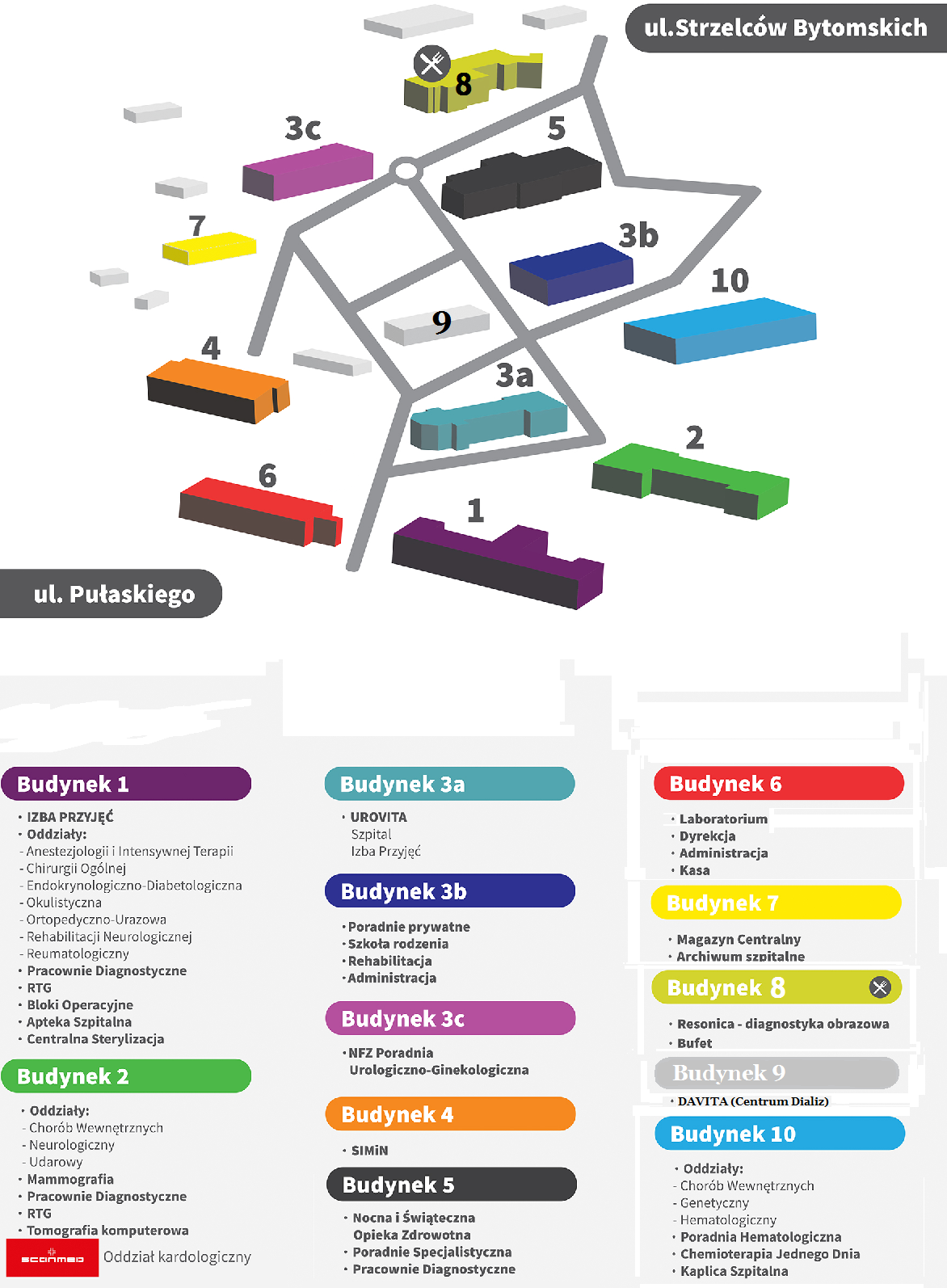 Załącznik nr 9 do SIWZKlauzula informacyjna z art. 13 RODO do zastosowania przez Zamawiających w celu związanym z postępowaniem o udzielenie zamówienia publicznego (na podstawie wytycznych Urzędu Zamówień Publicznych opublikowanych dnia 25 maja 2018 r. na stronie:https://www.uzp.gov.pl/aktualnosci/rodo-w-zamowieniach-publicznych ) Zgodnie z art. 13 ust. 1 i 2 rozporządzenia Parlamentu Europejskiego i Rady (UE) 2016/679 z dnia 27 kwietnia 2016 r. w sprawie ochrony osób fizycznych w związku z przetwarzaniem danych osobowych i w sprawie swobodnego przepływu takich danych oraz uchylenia dyrektywy 95/46/WE (ogólne rozporządzenie o ochronie danych) (Dz. Urz. UE L 119 z 04 maja 2016, str. 1), dalej „RODO”, informuję, że: administratorem Pani/Pana danych osobowych jest:Samodzielny Publiczny Zakład Opieki Zdrowotnej Zespół Szpitali Miejskich ul. Strzelców Bytomskich 11,  41-500 ChorzówDane kontaktowe: Dział Zamówień Publicznych, poczta elektroniczną: zp@zsm.com.pl, numer telefonu +48 32 34 99 298, +48 32 34 99 268, numer faksu +48 32 34 99 299 /nazwa i adres oraz dane kontaktowe Zamawiającego/;Inspektorem ochrony danych osobowych w Samodzielnym Publicznym Zakładzie Opieki Zdrowotnej Zespół Szpitali Miejskich przy ul. Strzelców Bytomskich 11,  41-500 Chorzówjest Pan Grzegorz Koczy, telefon +48 32 349 92 67, poczta elektroniczna: gkoczy@zsm.com.pl  /nazwa Zamawiającego/ jest Pani/Pani /imię i nazwisko, kontakt: adres e-mail, telefon/ *;Pani/Pana dane osobowe przetwarzane będą na podstawie art. 6 ust. 1 lit. c RODO w celu związanym 
z postępowaniem o udzielenie zamówienia publicznego /dane identyfikujące postępowanie, np. nazwa, numer/ prowadzonym w trybie „przetargu nieograniczonego” pod nazwą „Realizacja usługi transportu sanitarnego dla Zespołu Szpitali Miejskich w Chorzowie (2)” SP ZOZ ZSM/ZP/18/2020 odbiorcami Pani/Pana danych osobowych będą osoby lub podmioty, którym udostępniona zostanie dokumentacja postępowania w oparciu o art. 8 oraz art. 96 ust. 3 UPZP.  Pani/Pana dane osobowe będą przechowywane, zgodnie z art. 97 ust. 1 UPZP, przez okres 4 lat od dnia zakończenia postępowania o udzielenie zamówienia, a jeżeli czas trwania umowy przekracza 4 lata, okres przechowywania obejmuje cały czas trwania umowy;obowiązek podania przez Panią/Pana danych osobowych bezpośrednio Pani/Pana dotyczących jest wymogiem ustawowym określonym w przepisach UPZP, związanym z udziałem w postępowaniu 
o udzielenie zamówienia publicznego; konsekwencje niepodania określonych danych wynikają z UPZP;  w odniesieniu do Pani/Pana danych osobowych decyzje nie będą podejmowane w sposób zautomatyzowany, stosowanie do art. 22 RODO;posiada Pani/Pan:na podstawie art. 15 RODO prawo dostępu do danych osobowych Pani/Pana dotyczących;na podstawie art. 16 RODO prawo do sprostowania Pani/Pana danych osobowych **;na podstawie art. 18 RODO prawo żądania od administratora ograniczenia przetwarzania danych osobowych z zastrzeżeniem przypadków, o których mowa w art. 18 ust. 2 RODO ***;  prawo do wniesienia skargi do Prezesa Urzędu Ochrony Danych Osobowych, gdy uzna Pani/Pan, 
że przetwarzanie danych osobowych Pani/Pana dotyczących narusza przepisy RODO;nie przysługuje Pani/Panu:w związku z art. 17 ust. 3 lit. b, d lub e RODO prawo do usunięcia danych osobowych;prawo do przenoszenia danych osobowych, o którym mowa w art. 20 RODO;na podstawie art. 21 RODO prawo sprzeciwu, wobec przetwarzania danych osobowych, gdyż podstawą prawną przetwarzania Pani/Pana danych osobowych jest art. 6 ust. 1 lit. c RODO._____________________________________________________________________________________* Wyjaśnienie: informacja w tym zakresie jest wymagana, jeżeli w odniesieniu do danego administratora lub podmiotu przetwarzającego istnieje obowiązek wyznaczenia inspektora ochrony danych osobowych.** Wyjaśnienie: skorzystanie z prawa do sprostowania nie może skutkować zmianą wyniku postępowania o udzielenie zamówienia publicznego ani zmianą postanowień umowy w zakresie niezgodnym z UPZP oraz nie może naruszać integralności protokołu oraz jego załączników.*** Wyjaśnienie: prawo do ograniczenia przetwarzania nie ma zastosowania w odniesieniu do przechowywania, w celu zapewnienia korzystania ze środków ochrony prawnej lub w celu ochrony praw innej osoby fizycznej lub prawnej, lub z uwagi na ważne względy interesu publicznego Unii Europejskiej lub państwa członkowskiego.PAKIET 1PAKIET 2PAKIET 3MIESIĘCY10 mc-y10 mc-y10 mc-yKILOMETRÓW5108 000GODZIN700WYJAZDÓW420Przy wyborze i ocenie oferty Zamawiający będzie się kierować wyłącznie następującymi kryteriami:Kryterium 1: Cena – 60 %Kryterium 2: Czas dojazdu – 40 %Suma punktów dla oferty ocenianej = Kryterium 1 [Cena pkt] + Kryterium 2 [Czas dojazdu pkt]Maksymalna ilość punktów – 100 pkt.PAKIET 1 - Transport sanitarny z AptekiKryterium 1: Cena oferty - 60 % Uzyskana liczba punktów kryterium CENA OFERTY (A) wynikać będzie z wyliczeń matematycznych na podstawie poniższego wzoru.	[A1] Cena oferty brutto najniższa wśród złożonych ofert A = --------------------------------------------------------------------------------- x 60%	[A2] Cena oferty brutto dla oferty badanej   A1 i A2 = Cena oferty brutto łącznie.Kryterium 2: Czas dojazdu – 40 %Czas dojazdu do Zamawiającego [dotyczy przypadków pilnych] oceniony zostanie zgodnie z następującymi zasadami według następujących zasad:Podana powyżej liczba minut oznacza maksymalny, zadeklarowany czas dojazdu do Zamawiającego. Wykonawca musi wskazać czas dojazdu do Zamawiającego w Formularzu oferty (załącznik nr 1 do SIWZ). 
Wykonawca, który zaoferuje czas dojazdu do 15 minut, otrzyma maksymalną liczbę punktów, tj. 40,00 pkt. Oferty z innym czasem zostaną ocenione zgodnie z tabelą. Czas podany jaka np. do 15,5 min zostanie zaokrąglony przez Zamawiającego w górę do pełnych minut tj. 16 minut.  Wymagany czas dojazdu do siedziby Zamawiającego nie dłuższy niż 60 minut - dotyczy przypadków pilnych. Oferta Wykonawcy, która będzie zawierać czas dojazdu dłuższy niż 60 minut będzie podlegać  odrzuceniu na podstawie art. 89 ust. 1 pkt 2 UPZP.  W kryterium Czas dojazdu do Zamawiającego można uzyskać max. 40 pkt.PAKIET 2 - Transport sanitarny karetką typu „P” – na terenie Szpitala dla DorosłychKryterium 1: Cena oferty - 60 % Uzyskana liczba punktów kryterium CENA OFERTY (A) wynikać będzie z wyliczeń matematycznych na podstawie poniższego wzoru.	[A1] Cena jednostkowa stawka za 1 wyjazd najniższa wśród złożonych ofert   A = ------------------------------------------------------------------------------------------------------------- x 60%	[A2] Cena jednostkowa stawka za 1 wyjazd dla oferty badanej   A1 i A2 = stawka za 1 wyjazd.Kryterium 2: Czas dojazdu – 40 %Czas dojazdu do Zamawiającego [dotyczy przypadków pilnych] oceniony zostanie zgodnie z następującymi zasadami według następujących zasad:Podana powyżej liczba minut oznacza maksymalny, zadeklarowany czas dojazdu do Zamawiającego. Wykonawca musi wskazać czas dojazdu do Zamawiającego w Formularzu oferty (załącznik nr 1 do SIWZ). 
Wykonawca, który zaoferuje czas dojazdu do 15 minut, otrzyma maksymalną liczbę punktów, tj. 40,00 pkt. Oferty z innym czasem zostaną ocenione zgodnie z tabelą. Czas podany jaka np. do 15,5 min zostanie zaokrąglony przez Zamawiającego w górę do pełnych minut tj. 16 minut.  Wymagany czas dojazdu do siedziby Zamawiającego nie dłuższy niż 60 minut -  dotyczy przypadków pilnych. Oferta Wykonawcy, która będzie zawierać czas dojazdu dłuższy niż 60 minut będzie podlegać  odrzuceniu na podstawie art. 89 ust. 1 pkt 2 UPZP.  W kryterium Czas dojazdu do Zamawiającego można uzyskać max. 40 pkt.PAKIET 3 - Transport sanitarny z Ratownikiem MedycznymKryterium 1: Cena oferty - 60 %, przy czym zastosowane zostaną podkryteria:A – Cena za kilometr – 30%; B – Cena za godzinę pracy zespołu – 30%.Kryterium 1: Cena 60% = A (30%) + B (30%)Na kryterium 1 składa się suma punktów obliczonych dla rozpatrywanej oferty w podkryteriach oznaczonych jako A i B. Uzyskana liczba punktów kryterium CENA OFERTY wynikać będzie z wyliczeń matematycznych na podstawie poniższych wzorów.      [A1] Cena jednostkowa za kilometr najniższa wśród złożonych ofert   A = ---------------------------------------------------------------------------------------------- x 30%	[A2] Cena jednostkowa za kilometr dla oferty badanej  	[B1] Cena jednostkowa za godzinę pracy zespoły najniższa wśród złożonych ofert   B = ---------------------------------------------------------------------------------------------------------------------- x 30%	[B2] Cena jednostkowa za godzinę pracy zespołu dla oferty badanej   A1 i A2 = cena za kilometrB1 i B2 = cena za godzinę pracy zespołu Kryterium 2: Czas dojazdu – 40 %Czas dojazdu do Zamawiającego [dotyczy przypadków pilnych] oceniony zostanie zgodnie z danymi zawartymi w ofercie na podstawie poniższego wzoru:najkrótszy czas dojazdu w minutachLiczba punktów = ------------------------------------------------------------------ x 100 x 40 %czas dojazdu oferty badanej w minutach Podana poniżej liczba minut oznacza maksymalny, zadeklarowany czas dojazdu do Zamawiającego. Wykonawca musi wskazać czas dojazdu do Zamawiającego w Formularzu oferty (załącznik nr 1 do SIWZ). Wykonawca zobowiązany jest podać czas dojazdu w minutach. Wymagany czas dojazdu do siedziby Zamawiającego nie dłuższy niż 60 minut. W przypadku, gdy Wykonawca zaoferuje czas dojazdu powyżej 60 minut, oferta podlegać będzie odrzuceniu na podstawie art. 89 ust. 1 pkt 2 UPZP. W kryterium Czas dojazdu do Zamawiającego, Wykonawca może uzyskać max. 40 pkt.Cena jednostkowa brutto w PLNSzacowana średnia liczba wyjazdów 
w ciągu 1 miesiącaWartość brutto usługi w okresie 1 miesiąca w PLN[kol. 1* kol. 2]Liczba miesięcy realizacji usługiWartość bruttow PLN[kol. 3*10 m-cy]12345… zł za 1 km51 km… zł10 mc-y… złInformacja o warunkach realizacji usług transportu sanitarnego z uwzględnieniem transportu osób wymagających specjalnych warunków transportu i opieki medycznej (obowiązkowo wypełnić):Odległość miejsca wyczekiwania pojazdów do siedziby Zamawiającego przy ul. Strzelców Bytomskich 11 – w kilometrach): .................. km.Usytuowanie miejsca wyczekiwania pojazdów (dokładny adres): ............................................................................................Stałe telefony kontaktowe punktu dyspozytorskiego, przyjmującego zlecenia Zleceniodawcy:tel.: .........................................................................faks.: ......................................................................Osoby odpowiedzialne za przyjęcie zgłoszenia: ................................................................................................Stały telefon kontaktowy punktu dyspozytorskiego, przyjmującego zlecenia Zleceniodawcy w trybie „na cito”:tel.: .........................................................................faks.: ......................................................................Osoby odpowiedzialne za przyjęcie zgłoszenia „na cito”: ................................................................................................Godziny pracy – przyjmowania zgłoszeń: 6:00-22:00Deklarujemy czas zgłoszenia się pojazdu w ciągu: ........................minut. [Wymagany czas dojazdu do siedziby Zamawiającego nie dłuższy niż 60 minut].Lp.Części zamówienia, które Wykonawca zamierza powierzyć Podwykonawcom (opisać / wskazać zakres)Podwykonawca(podać pełną nazwę/firmę, adres, a także 
w zależności od podmiotu: NIP/PESEL, KRS/CEiDG)12Cena jednostkowa brutto w PLNSzacowana średnia liczba wyjazdów 
w ciągu 1 miesiącaWartość brutto usługi w okresie 1 miesiąca w PLN[kol. 1* kol. 2]Liczba miesięcy realizacji usługiWartość bruttow PLN[kol. 3*10 m-cy]12345… złStawka za 1 wyjazd42 wyjazdy… zł10 mc-y… złInformacja o warunkach realizacji usług transportu sanitarnego z uwzględnieniem transportu osób wymagających specjalnych warunków transportu i opieki medycznej (obowiązkowo wypełnić):Odległość miejsca wyczekiwania pojazdów do siedziby Zamawiającego przy ul. Strzelców Bytomskich 11 – w kilometrach): .................. km.Usytuowanie miejsca wyczekiwania pojazdów (dokładny adres): ............................................................................................Stałe telefony kontaktowe punktu dyspozytorskiego, przyjmującego zlecenia Zleceniodawcy:tel.: .........................................................................faks.: ......................................................................Osoby odpowiedzialne za przyjęcie zgłoszenia: ................................................................................................Stały telefon kontaktowy punktu dyspozytorskiego, przyjmującego zlecenia Zleceniodawcy w trybie „na cito”:tel.: .........................................................................faks.: ......................................................................Osoby odpowiedzialne za przyjęcie zgłoszenia „na cito”: ................................................................................................Godziny pracy – przyjmowania zgłoszeń: (24h) całodobowoDeklarujemy czas zgłoszenia się pojazdu w ciągu: ........................minut. [Wymagany czas dojazdu do siedziby Zamawiającego nie dłuższy niż 60 minut].Lp.Części zamówienia, które Wykonawca zamierza powierzyć Podwykonawcom (opisać / wskazać zakres)Podwykonawca(podać pełną nazwę/firmę, adres, a także 
w zależności od podmiotu: NIP/PESEL, KRS/CEiDG)12Lp.Cena jednostkowa brutto w PLNSzacowana średnia liczba (km / godzin pracy zespołu) w ciągu 1 miesiącaWartość brutto usługi w okresie 1 miesiąca w PLN[kol. 1* kol. 2]Liczba miesięcy realizacji usługiWartość brutto w PLN[kol. 3*10 m-cy]Lp.123451… zł za 1 km800 km… zł10 mc-y… zł2… zł za 1 godzinę70 godzin… zł10 mc-y… złWartość brutto oferty:Wartość brutto oferty:Wartość brutto oferty:… zł10 mc-y… złInformacja o warunkach realizacji usług transportu sanitarnego z uwzględnieniem transportu osób wymagających specjalnych warunków transportu i opieki medycznej (obowiązkowo wypełnić):Odległość miejsca wyczekiwania pojazdów do siedziby Zamawiającego przy ul. Strzelców Bytomskich 11 – w kilometrach): .................. km.Usytuowanie miejsca wyczekiwania pojazdów (dokładny adres): ............................................................................................Stałe telefony kontaktowe punktu dyspozytorskiego, przyjmującego zlecenia Zleceniodawcy:tel.: .........................................................................faks.: ......................................................................Osoby odpowiedzialne za przyjęcie zgłoszenia: ................................................................................................Stały telefon kontaktowy punktu dyspozytorskiego, przyjmującego zlecenia Zleceniodawcy w trybie „na cito”:tel.: .........................................................................faks.: ......................................................................Osoby odpowiedzialne za przyjęcie zgłoszenia „na cito”: ................................................................................................Godziny pracy – przyjmowania zgłoszeń: (24h) całodobowoDeklarujemy czas zgłoszenia się pojazdu w ciągu: ........................minut. [Wymagany czas dojazdu do siedziby Zamawiającego nie dłuższy niż 60 minut].Lp.Części zamówienia, które Wykonawca zamierza powierzyć Podwykonawcom (opisać / wskazać zakres)Podwykonawca(podać pełną nazwę/firmę, adres, a także 
w zależności od podmiotu: NIP/PESEL, KRS/CEiDG)12